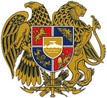 ՀԱՅԱՍՏԱՆԻ ՀԱՆՐԱՊԵՏՈՒԹՅՈՒՆԼՈՌՈՒ ՄԱՐԶԳՅՈՒԼԱԳԱՐԱԿ ՀԱՄԱՅՆՔԻ2024 ԹՎԱԿԱՆԻՏԱՐԵԿԱՆ  ԱՇԽԱՏԱՆՔԱՅԻՆ ՊԼԱՆԿազմվել է՝Գյուլագարակ  համայնքի ղեկավար Խ․ ՎարդանյանՀաստատվել է՝ համայնքի ավագանու 29  փետրվարի   թիվ  17-Ն որոշմամբԳՅՈՒԼԱԳԱՐԱԿ 2024թ.ԲովանդակությունՆԵՐԱԾՈՒԹՅՈՒՆ  Համայնքի տեսլականը և ոլորտային նպատակները ՀԱՄԱՅՆՔԻ 2024Թ. ԾՐԱԳՐԵՐԻ ՑԱՆԿԸ  ԵՎ ՏՐԱՄԱԲԱՆԱԿԱՆ ՀԵՆՔԵՐԸ (ԸՍՏ  ՈԼՈՐՏՆԵՐԻ)   ՀԱՄԱՅՆՔԱՅԻՆ ԳՈՒՅՔԻ ԿԱՌԱՎԱՐՄԱՆ 2024Թ. ԾՐԱԳԻՐԸՀԱՄԱՅՆՔԻ ՏԱՊ-Ի ՖԻՆԱՆՍԱՎՈՐՄԱՆ ՊԼԱՆԸՀԱՄԱՅՆՔԻ ՏԱՊ -Ի ՄՈՆԻՏՈՐԻՆԳԻ  ԵՎ ԳՆԱՀԱՏՄԱՆ ՊԼԱՆԸՆերածությունԳյուլագարակ  համայնքի 2024 թվականի տարեկան աշխատանքային պլանի (ՏԱՊ-ի) մշակման հիմնական նպատակն է՝ ապահովել համայնքի ավագանու կողմից հաստատված համայնքի հնգամյա զարգացման ծրագրով (ՀՀԶԾ-ով) սահմանված համայնքի տեսլականի, ռազմավարության, ոլորտային նպատակների և ծրագրերի իրագործումը:ՏԱՊ – ի մշակման մեթոդական հիմք է հանդիսացել Հայաստանի Հանրապետության տարածքային կառավարման և զարգացման նախարարության ներկայացրած համայնքների տարեկան աշխատանքայի նպլանների մշակման մեթոդական ուղեցույցը:ՏԱՊ-ի 1-ին բաժնում ներկայացված են`  համայնքի տեսլականը, համայնքի կայուն զարգացման ցուցանիշները (Աղյուսակ 1), ոլորտային նպատակները (Աղյուսակ 2):ՏԱՊ-ի 2-րդ բաժնում բերված են համայնքի 2024 թվականի համապատասխան ֆինանսական միջոցներով ապահովված ծրագրերը (Աղյուսակ 3) և այդ ծրագրերի տրամաբանական հենքերը՝ըստ համայնքի ղեկավարի լիազորությունների ոլորտների (Աղյուսակ 5), ՏԱՊ-ի 3-րդ բաժնում ներկայացված է`- համայնքի սեփականություն հանդիսացող գույքի կառավարման 2024 թվականի ծրագիրը (Աղյուսակ 6):ՏԱՊ-ի 4-րդ բաժնում բերված է ՏԱՊ-ի ֆինանսավորման պլանը՝ ըստ համայնքի ղեկավարի լիազորությունների ոլորտների (Աղյուսակ 7):ՏԱՊ-ի 5-րդ բաժնում (Աղյուսակ 8) ներկայացված է`- տեղեկատվություն ՏԱՊ-ում ներառված յուրաքանչյուր ոլորտային ծրագրի իրականացման արդյունքային ցուցանիշների մոնիթորինգի և գնահատման վերաբերյալ:Համայնքի տեսլականը և ոլորտային նպատակներըԸստ համայնքի ավագանու 2024 թվականի ապրիլի      -ի թիվ      -Ն որոշմամբ հաստատված ՀՀԶԾ-ի՝համայնքի տեսլականն է՝ Գյուլագարակ համայնքը դարձնել զբոսաշրջային  և գյուղատնտեսական մթերքների արտադրության,   վերամշակման,մաքուր, բարեկարգ, առևտրի և սպասարկման, կրթական և մշակութային զարգացած ենթակառուցվածքներ, բնակչության համար բավարար կենսապայմաններ ունեցող գրավիչ տարածք: Ստորև ներկայացված են համայնքի կայուն զարգացման ցուցանիշները: Ցուցանիշի ելակետային արժեքը՝ համապատասխան ցուցանիշի 2024 թվականի հունվար  1-ի դրությամբ ֆիքսված արժեքին 2024 թվականի հունվար-դեկտեմբեր ամիսներին կանխատեսվող ցուցանիշի ավելացումն է, հաշվի առնելով համայնքում առկա զարգացումները և միտումները, ինչպես նաև նախորդ տարիների փորձը: Ցուցանիշի թիրախային արժեքը՝ համապատասխան ցուցանիշի պլանավորվող արժեքն է, այսինքն՝ այն արժեքը, որին կհասնի համայնքը 2024 թվականին ՏԱՊ-ը հաջողությամբ իրականացնելու դեպքում:Աղյուսակ 1. Համայնքի կայուն զարգացման ցուցանիշներըՍտորև սահմանված են համայնքի ոլորտային նպատակները` ըստ համայնքի ղեկավարի լիազորությունների առանձին բնագավառների (ոլորտների):Աղյուսակ 2.Համայնքի ոլորտային նպատակներըՀամայնքի 2024թ. ծրագրերի ցանկը և տրամաբանական հենքերը (ըստ ոլորտների)Ստորև ներկայացված են ՏԱՊ-ի այն ծրագրերը, որոնք ապահովված են համապատասխան ֆինանսական միջոցներով:Աղյուսակ 3. ՏԱՊ-ի ծրագրերը, որոնք ապահովված են համապատասխան  ֆինանսական միջոցներով  6Ստորև ներկայացված ենՏԱՊ-ով նախատեսված ծրագրերի տրամաբանական հենքերը՝ ըստ համայնքի ղեկավարի լիազորությունների ոլորտների:Աղյուսակ 4. ՏԱՊ-ով նախատեսված ծրագրերի տրամաբանական հենքերը՝ ըստ համայնքի ղեկավարի լիազորությունների ոլորտներիՀամայնքային գույքի կառավարման 2024 թ. ծրագիրըԱղյուսակ 5. Համայնքի  գույքի կառավարման 2024թ. ծրագիրըԳյււլագարակ համայնքի Ընդհանււր սպասարկման ՀՈԱԿՀամայնքի ՏԱՊ-ի ֆինանսավորման պլանըԱղյուսակ 7. ՏԱՊ-ի ֆինանսավորման պլանը՝ ըստ համայնքի ղեկավարի լիազորությունների ոլորտներիՀամայնքի ՏԱՊ-ի մոնիթորինգի և գնահատման պլանըՍտորև ներկայացվում է ՏԱՊ-ում ներառված յուրաքանչյուր ոլորտային ծրագրի իրականացման արդյունքային ցուցանիշների մոնիթորինգի և գնահատման վերաբերյալ տեղեկատվությունը։Աղյուսակ 7. Տեղեկատվություն համայնքի ՏԱՊ-ում ներառված ծրագրերի արդյունքային ցուցանիշների մոնիթորինգի և գնահատման վերաբերյալ ՑուցանիշԵլակետայինարժեքԹիրախայինարժեքՀամայնքի բյուջեի սեփական եկամուտների տեսակարար կշիռն ընդհանուր եկամուտների մեջ (%)17․518.5Համայնքում հաշվառված բնակիչների ընդհանուր թիվը (մարդ)8681Ոլորտային նպատակՎերջնական արդյունքի՝Վերջնական արդյունքի՝Վերջնական արդյունքի՝Ոլորտային նպատակՑուցանիշԵլակետայինարժեքԹիրախայինարժեքՈլորտ 1. ԸնդհանուրԱպահովել ՏԻՄ-երի կողմից համայնքի բնակչությանը հանրային որակյալ և մատչելի ծառայությունների մատուցումը:Համայնքի բնակիչների բավարարվածությունը (հարցումների հիման վրա) ՏԻՄ-ի, աշխատակազմի, ՀՈԱԿ-ների  գործունեությունից, մատուցված հանրային ծառայություններիցմիջին՝ոչ լավ, ոչ վատավելի շատ լավ, քան վատԱպահովել ՏԻՄ-երի կողմից համայնքի բնակչությանը հանրային որակյալ և մատչելի ծառայությունների մատուցումը:Համայնքի բյուջեի սեփական եկամուտների տեսակարար կշիռը համայնքի բյուջեի ընդհանուր մուտքերի կազմում, % 17․518․5Ոլորտ 2. Պաշտպանության /կազմակերպումՇչակների  ձեռքբերում      500 000           500 000Ոլորտ 3.Արտակարգ իրավիճակներից բնակչության պաշտպանություն և քաղաքացիական պաշտպանության կազմակերպումՈւշադրության կենտրոնում պահել աղքատների և խոցելի իրավիճակներում գտնվող անձանց պաշտպանվածությունը  , Գետերի և սելավատարների մաքրման աշխատանքների իրականացում        Աղետների պատճառած տնտեսական ուղղակի վնասը կապված գլոբալ ՀՆԱ-ի հետ , ներառյալ աղետների պատճառած վնասը կարևորագույն ենթակառուցվածքներին և հիմնականա ծառայությունների խաթարումը։Ոլորտ 4. Քաղաքաշինություն և կոմունալ տնտեսությունԲարելավել քաղաքաշինության և կոմունալ ծառայության բնագավառում համայնքի բնակչությանը հանրային ծառայությունների մատուցումը և որակը։Գիշերային լուսավորված փողոցների թվի տեսակարար կշիռն ընդհանուրի մեջ, %7580Փողոցային լուսավորության սպասարկում100100Բնակիչների բավարարվածությունը համայնքում գիշերային լուսավորվածությունից (հարցումների հիման վրա)բավականին լավավելի շատ լավ, քան վատԽմելու ջրի ջրամատակարարման ծառայության մատուցման մատչելիությունից և որակից բնակիչների բավարարվածության աստիճանը(հարցումների հիման վրա)ավելի շատ լավ, քան վատմիջին՝ոչ լավ, ոչ վատԳարգառ և Պուշկինո բնակավայրերում ներքին ցանցի կառուցումԷականորեն մեծացնել ջրօգտագործման արդյունավետությունը , բոլոր ոլորտներում և ապահովել քաղցրահամ ջիկ կայուն ջրառըև ջրամատակարարումը լուծելու սակավաջրության խնդիրը և էականորեն կրճատել սակվաշրությունից տառապող մարդկանց թիվըՍատարել և ուժեղացնել տեղական համայնքների մասնակցությունը ջրամատակարման  և ջրահեռացման կառավարման բարելավվմանը։Տեղական վարչական միավորների  համամասնությունը, որոնք ունեն հաստատված և գործող քաղաքականություններ և ընթացակարգեր՝ ջրամատակարարման և ջրահեռացման կառավարման մեջ տեղական համայնքների մասնակցությունը,Ջրօգտագործման արդյունավետության մեջ ժամանակի ընթացքում կատարված փոփոխությունըՈլորտ 5. ՏրանսպորտԲարձրացնել համայնքային ենթակայության ճանապարհների և շահագործման և պահպանման ծառայությունների որակը  և ապահովել ճանապարհային անվտանգ երթևեկությունը:Համայնքային ենթակայության ճանապարհների և շահագործման և պահպանման ծառայությունների որակից բնակչության բավարարվածության աստիճանը (հարցումների հիման վրա)ավելիշատ վատ, քան լավմիջին՝ոչ լավ, ոչ վատԿուրթան, Վարդաբլուր, Գյուլագարակ  Գարգառ , Ամրակից , Պուշկինո գյուղերի փողոցներ տուֆով սալարկում Դաշտամիջյան ճանապարհների հարթումՀասանելի դարձնել ապահով , մատչելի , կայուն փողոցներԲնակչության համամասնությանը համարավետ կերպով հասանելի դարձնել փողոցնելի մատչելոիությունը՝ ըստ սեռի տարիքի և հաշմանդամություն ունենալու հանգամանքիԽթանել համայնքում գործարար միջավայրի բարելավումը ու զարգացումը:Խթանել համայնքում գործարար միջավայրի բարելավումը ու զարգացումը:Համայնքում ձեռնարկատիրական գործունեությամբ զբաղվող սուբյեկտների (ձեռնարկությունների և անհատձեռներեցների) թիվը5354Ոլորտ 6. ԿրթությունԲարձրացնել համայնքում կրթության որակը և մատչելիությունը:ՏԻՄ-երի, կրթական հաստատությունների գործունեությունից, մատուցված ծառայությունների որակից բնակչության բավարարվածության աստիճանը(հարցումների հիման վրա)բավականին լավլավՆախադպրոցական կրթություն և արտադպրոցական դաստիարակությունԲոլոր երեխաների համար հասանելի լինեն  որակյալ վաղ մանկությա զարգացման հնարավորություները, խնամքը և նախադպրոցական կրութկյունըԿազմակերպված ուսումնառությանը մասնակցության թիվը Ոլորտ 7. Մշակույթ և երիտասարդության հետ տարվող աշխատանքներՀանգիստ, մշակույթ և կրոն /Կուրթանի, Վարդաբլուրի,Գարգառ մշակույթի տների պահպանման ծախս, մարզամշակութային, երիտասարդական միջոցառումներ, փառատոններ և այլն/-800․000-Ոլորտ 8. Առողջապահություն2024թվականի ընթացքում  նախատեսվում  է դրամաշնորհ, նոր ԷՍԳ սարքավորում ձեռք բերելու համար։ -500․000-Ոլորտ9.Ֆիզիկական կուլտուրա և սպորտ200․000Կուրթան գյուղի ֆուտբոլի դաշտի վերանորոգման աշխատանքներ--Ոլորտ 10. Սոցիալական պաշտպանությունԱպահովելսոցիալապես անապահով ընտանիքներին տրամադրվող սոցիալական աջակցության հասցեականությունը և մատչելիությունը:Սոցիալական ծրագրի առկայությունը, այո/ոչայոայոՍոցիալական ծրագրի շահառուների բավարարվածությունը իրականացվող ծրագրիցավելի շատ վատ, քանլավ    միջին՝ոչ լավ, ոչ վատ    Ոլորտ 11. Շրջակա միջավայրի պահպանությունԱպահովել համայնքի բոլոր բնակավայրերում բնակչությանը աղբահանության և սանիտարական մաքրման  որակյալ և մատչելի ծառայությունների մատուցումըև շրջակա միջավայրի մաքրությունը:Համայնքի բնակիչների բավարարվածությունը մատուցված  աղբահանության և սանիտարական մաքրման ծառայություններից (հարցումների հիման վրա)ավելի շատ լավավելի շատ լավ, քան վատՈլորտ 12. Տեղական ինքնակառավարմանը բնակիչների մասնակցություն2024 թվականի ընթացքում ոլորտում ծրագրեր և միջոցառումներ չեն նախատեսվում, այդ պատճառով ոլորտային նպատակ չի սահմանվել---Հ/հՀ/հԾրագրի անվանումըԾրագրի արժեքը (հազ. դրամ)Ծրագրի արժեքը (հազ. դրամ)Բնակավայր(եր)ըԲնակավայր(եր)ըՈլորտ 1. ԸնդհանուրՈլորտ 1. ԸնդհանուրՈլորտ 1. ԸնդհանուրՈլորտ 1. ԸնդհանուրՈլորտ 1. ԸնդհանուրՈլորտ 1. ԸնդհանուրՈլորտ 1. ԸնդհանուրՈլորտ 1. Ընդհանուր1.1.Համայնքապետարանի աշխատակազմի պահպանում, հանրային որակյալ ծառայությունների մատուցում166․727․5166․727․5Բոլոր բնակավայրերումԲոլոր բնակավայրերումՈլորտ 2.Քաղաքաշինություն և կոմունալ տնտեսությունՈլորտ 2.Քաղաքաշինություն և կոմունալ տնտեսությունՈլորտ 2.Քաղաքաշինություն և կոմունալ տնտեսությունՈլորտ 2.Քաղաքաշինություն և կոմունալ տնտեսությունՈլորտ 2.Քաղաքաշինություն և կոմունալ տնտեսությունՈլորտ 2.Քաղաքաշինություն և կոմունալ տնտեսությունՈլորտ 2.Քաղաքաշինություն և կոմունալ տնտեսությունՈլորտ 2.Քաղաքաշինություն և կոմունալ տնտեսություն1.1.Մանկապարտեզների  կառուցում110․000․0110․000․0Կուրթան և ՎարդաբլուրԿուրթան և Վարդաբլուր2․2․Կուրթան, Վարդաբլուր, Հոբարձի, Գարգառ, Ամրակից , Պուշկինո  բնակավայրերի վարչական շենքների վերանորոգում և տարածքի բարեկարգում4․200․0004․200․0006 բնակավայրում6 բնակավայրում3․3․Վարդաբլուր գյուղի եկեղեցու տարածքի բարեկարգում և ցանկապատում500500ՎարդաբլուրՎարդաբլուր4․4․Կուրթան, Վադաբլուր, Հոբարձի,Գյուլագարակ, Գարգառ, Ամրակից, Պուշկինո գյուղերի գերեզմանատների տարածքների բարեկարգում և ծածկերի կառուցում3․000․03․000․0Բոլոր բնակավայրերումԲոլոր բնակավայրերում5․5․Կուրթան բնակավայրում կշեռքի տեղադրում13․000․013․000․0ԿուրթանԿուրթան6․6․Աղբամանների  վերանորոգում և ներկում500․000500․000Բոլոր բնակավայրերումԲոլոր բնակավայրերում3.3.Գյուլագարակ Համայնքի Գարգառ  և Պուշկինո  բնակավայրերի  խմելու  ջրի ներքին ցանցի և ջրամբարի կառուցում 56․000․056․000․0Գարգառ  և Պուշկինո Գարգառ  և Պուշկինո 4.4.Բնակավայրերի փողոցային լուսավորությունների սպասարկում3․000․0003․000․000Բոլոր բնակավայրերումԲոլոր բնակավայրերում55Սպորտդպրոցի  կառուցում185․000․0185․000․0ԳյուլագարակԳյուլագարակԸնդամենըԸնդամենըԸնդամենըԸնդամենը541 ․927․0541 ․927․0Ոլորտ 3.  ՏրանսպորտՈլորտ 3.  ՏրանսպորտՈլորտ 3.  ՏրանսպորտՈլորտ 3.  ՏրանսպորտՈլորտ 3.  ՏրանսպորտՈլորտ 3.  ՏրանսպորտՈլորտ 3.  ՏրանսպորտՈլորտ 3.  Տրանսպորտ1.1.Կուրթան բնակավայրում 9-րդ փողոցի տուֆով սալարկումՎարդաբլուր բնակավայրի դեպի Սարի թաղ տանող ճանապարհի տուֆով սալարկումԳյուլագարակ բնակավայրում 26 փողոցի, կենտրոնական փողոց 2 նրբանցք , Կենտորանական փողոց 7 նրբանցք, 25-րդ փողոցի տուֆուվ սալարկումՊուշկինո բնակավայրի 2-րդ փողոցի տուֆով սալարկոԱմրակից բնակավայրի 1-ին փողոցի տուֆով սալարկում42․000․042․000․0Ամրակից, Գյուլագարակ , Պուշկինո , Վարդաբլուր, ԿուրթանԱմրակից, Գյուլագարակ , Պուշկինո , Վարդաբլուր, ԿուրթանԸնդամենըԸնդամենըԸնդամենըԸնդամենըՈլորտ 5.ԿրթությունՈլորտ 5.ԿրթությունՈլորտ 5.ԿրթությունՈլորտ 5.ԿրթությունՈլորտ 5.ԿրթությունՈլորտ 5.ԿրթությունՈլորտ 5.ԿրթությունՈլորտ 5.Կրթություն1.1.Համայնքում  նախադպրոցական կրթության  ծառայության մատուցում86․052․086․052․0Գարգառ, Գյուլագարակ, Ամրակից, Հոբարձի, Վարդաբլուր և ԿուրթանԳարգառ, Գյուլագարակ, Ամրակից, Հոբարձի, Վարդաբլուր և Կուրթան2․2․«Արվեստի դպրոց» ՀՈԱԿ-ի կահավորում1․200․01․200․0ԸնդամենըԸնդամենըԸնդամենըԸնդամենըՈլորտ 6.ՍոցիալականպաշտպանությունՈլորտ 6.ՍոցիալականպաշտպանությունՈլորտ 6.ՍոցիալականպաշտպանությունՈլորտ 6.ՍոցիալականպաշտպանությունՈլորտ 6.ՍոցիալականպաշտպանությունՈլորտ 6.ՍոցիալականպաշտպանությունՈլորտ 6.ՍոցիալականպաշտպանությունՈլորտ 6.Սոցիալականպաշտպանություն1.1.Աջակցություն սոցիալապես անապահով ընտանիքներին8 500.08 500.0ԲոլորբնակավայրերումԲոլորբնակավայրերումԸնդամենըԸնդամենըԸնդամենըԸնդամենը8․500.08․500.0Ոլորտ ․7 Աջակցություն պետական պաշտպանության իրականացմանըՈլորտ ․7 Աջակցություն պետական պաշտպանության իրականացմանըՈլորտ ․7 Աջակցություն պետական պաշտպանության իրականացմանըՈլորտ ․7 Աջակցություն պետական պաշտպանության իրականացմանըՈլորտ ․7 Աջակցություն պետական պաշտպանության իրականացմանըՈլորտ ․7 Աջակցություն պետական պաշտպանության իրականացմանըՈլորտ ․7 Աջակցություն պետական պաշտպանության իրականացմանըՈլորտ ․7 Աջակցություն պետական պաշտպանության իրականացմանը1․1․Շչակի ձեռքբերումՇչակի ձեռքբերում500․000500․000--Ոլորտ 8․Բնակչության պաշտպանության ու քաղաքացիական պաշտպանության միջոցառումների կազմակերպում և իրականացումըՈլորտ 8․Բնակչության պաշտպանության ու քաղաքացիական պաշտպանության միջոցառումների կազմակերպում և իրականացումըՈլորտ 8․Բնակչության պաշտպանության ու քաղաքացիական պաշտպանության միջոցառումների կազմակերպում և իրականացումըՈլորտ 8․Բնակչության պաշտպանության ու քաղաքացիական պաշտպանության միջոցառումների կազմակերպում և իրականացումըՈլորտ 8․Բնակչության պաշտպանության ու քաղաքացիական պաշտպանության միջոցառումների կազմակերպում և իրականացումըՈլորտ 8․Բնակչության պաշտպանության ու քաղաքացիական պաշտպանության միջոցառումների կազմակերպում և իրականացումըՈլորտ 8․Բնակչության պաշտպանության ու քաղաքացիական պաշտպանության միջոցառումների կազմակերպում և իրականացումըՈլորտ 8․Բնակչության պաշտպանության ու քաղաքացիական պաշտպանության միջոցառումների կազմակերպում և իրականացումը1․1․Դաշտամիջյան ճանապարհների հարթեցումԴաշտամիջյան ճանապարհների հարթեցում800800Բոլոր բնակավայրերումԲոլոր բնակավայրերում2․2․Գետերի և սելավատարների մաքրման աշխատանքների իրականացումԳետերի և սելավատարների մաքրման աշխատանքների իրականացում500500Բոլոր բնակավայրերումԲոլոր բնակավայրերումԸնդամենըԸնդամենըԸնդամենըԸնդամենը1․300․0001․300․000Ոլորտ 9․Շրջակա միջավայրի պահպանությունՈլորտ 9․Շրջակա միջավայրի պահպանությունՈլորտ 9․Շրջակա միջավայրի պահպանությունՈլորտ 9․Շրջակա միջավայրի պահպանությունՈլորտ 9․Շրջակա միջավայրի պահպանությունՈլորտ 9․Շրջակա միջավայրի պահպանությունՈլորտ 9․Շրջակա միջավայրի պահպանությունՈլորտ 9․Շրջակա միջավայրի պահպանություն1Շրջակա միջավայրի պահպանություն՝ «Ընդհանուր սպասարկում » ՀՈԱԿ-ի պահպանում，աղբահանության， սանիտարական մաքրման աշխատանքների արդյունավետ կազմակերպումՇրջակա միջավայրի պահպանություն՝ «Ընդհանուր սպասարկում » ՀՈԱԿ-ի պահպանում，աղբահանության， սանիտարական մաքրման աշխատանքների արդյունավետ կազմակերպումՇրջակա միջավայրի պահպանություն՝ «Ընդհանուր սպասարկում » ՀՈԱԿ-ի պահպանում，աղբահանության， սանիտարական մաքրման աշխատանքների արդյունավետ կազմակերպում5․819․05․819․0Բոլոր բնակավայրերումԲոլոր բնակավայրերումԱմփոփնկարագիրԱրդյունքայինցուցանիշներՏեղեկատվությանաղբյուրներՏեղեկատվությանաղբյուրներՊատասխանատուԺամկետԺամկետԺամկետԺամկետԺամկետՌիսկերՈլորտ 1. ԸնդհանուրՈլորտ 1. ԸնդհանուրՈլորտ 1. ԸնդհանուրՈլորտ 1. ԸնդհանուրՈլորտ 1. ԸնդհանուրՈլորտ 1. ԸնդհանուրՈլորտ 1. ԸնդհանուրՈլորտ 1. ԸնդհանուրՈլորտ 1. ԸնդհանուրՈլորտ 1. ԸնդհանուրՈլորտ 1. ԸնդհանուրՈլորտայիննպատակ .ԱպահովելՏԻՄ-երիկողմիցհամայնքիբնակչությանըհանրայինորակյալևմատչելիծառայություններիմատուցումը:Ոլորտայիննպատակ .ԱպահովելՏԻՄ-երիկողմիցհամայնքիբնակչությանըհանրայինորակյալևմատչելիծառայություններիմատուցումը:Ոլորտիազդեցության (վերջնականարդյունքի) ցուցանիշ. 1.Համայնքի բնակիչների բավարարվածությունը (հարցումների հիման վրա) ՏԻՄ-երի, աշխատակազմի, ՀՈԱԿ-ի  գործունեությունից, մատուցված հանրային ծառայություններից – ավելի շատ լավ, քան վատ   2. Համայնքի բյուջեի սեփական եկամուտների տեսակարար կշիռը համայնքի բյուջեի կազմում՝ 34.1%Ոլորտիազդեցության (վերջնականարդյունքի) ցուցանիշ. 1.Համայնքի բնակիչների բավարարվածությունը (հարցումների հիման վրա) ՏԻՄ-երի, աշխատակազմի, ՀՈԱԿ-ի  գործունեությունից, մատուցված հանրային ծառայություններից – ավելի շատ լավ, քան վատ   2. Համայնքի բյուջեի սեփական եկամուտների տեսակարար կշիռը համայնքի բյուջեի կազմում՝ 34.1%Ոլորտիազդեցության (վերջնականարդյունքի) ցուցանիշ. 1.Համայնքի բնակիչների բավարարվածությունը (հարցումների հիման վրա) ՏԻՄ-երի, աշխատակազմի, ՀՈԱԿ-ի  գործունեությունից, մատուցված հանրային ծառայություններից – ավելի շատ լավ, քան վատ   2. Համայնքի բյուջեի սեփական եկամուտների տեսակարար կշիռը համայնքի բյուջեի կազմում՝ 34.1%Ոլորտիազդեցության (վերջնականարդյունքի) ցուցանիշ. 1.Համայնքի բնակիչների բավարարվածությունը (հարցումների հիման վրա) ՏԻՄ-երի, աշխատակազմի, ՀՈԱԿ-ի  գործունեությունից, մատուցված հանրային ծառայություններից – ավելի շատ լավ, քան վատ   2. Համայնքի բյուջեի սեփական եկամուտների տեսակարար կշիռը համայնքի բյուջեի կազմում՝ 34.1%Ոլորտիազդեցության (վերջնականարդյունքի) ցուցանիշ. 1.Համայնքի բնակիչների բավարարվածությունը (հարցումների հիման վրա) ՏԻՄ-երի, աշխատակազմի, ՀՈԱԿ-ի  գործունեությունից, մատուցված հանրային ծառայություններից – ավելի շատ լավ, քան վատ   2. Համայնքի բյուջեի սեփական եկամուտների տեսակարար կշիռը համայնքի բյուջեի կազմում՝ 34.1%Ոլորտիազդեցության (վերջնականարդյունքի) ցուցանիշ. 1.Համայնքի բնակիչների բավարարվածությունը (հարցումների հիման վրա) ՏԻՄ-երի, աշխատակազմի, ՀՈԱԿ-ի  գործունեությունից, մատուցված հանրային ծառայություններից – ավելի շատ լավ, քան վատ   2. Համայնքի բյուջեի սեփական եկամուտների տեսակարար կշիռը համայնքի բյուջեի կազմում՝ 34.1%Ոլորտիազդեցության (վերջնականարդյունքի) ցուցանիշ. 1.Համայնքի բնակիչների բավարարվածությունը (հարցումների հիման վրա) ՏԻՄ-երի, աշխատակազմի, ՀՈԱԿ-ի  գործունեությունից, մատուցված հանրային ծառայություններից – ավելի շատ լավ, քան վատ   2. Համայնքի բյուջեի սեփական եկամուտների տեսակարար կշիռը համայնքի բյուջեի կազմում՝ 34.1%Ոլորտիազդեցության (վերջնականարդյունքի) ցուցանիշ. 1.Համայնքի բնակիչների բավարարվածությունը (հարցումների հիման վրա) ՏԻՄ-երի, աշխատակազմի, ՀՈԱԿ-ի  գործունեությունից, մատուցված հանրային ծառայություններից – ավելի շատ լավ, քան վատ   2. Համայնքի բյուջեի սեփական եկամուտների տեսակարար կշիռը համայնքի բյուջեի կազմում՝ 34.1%Ոլորտիազդեցության (վերջնականարդյունքի) ցուցանիշ. 1.Համայնքի բնակիչների բավարարվածությունը (հարցումների հիման վրա) ՏԻՄ-երի, աշխատակազմի, ՀՈԱԿ-ի  գործունեությունից, մատուցված հանրային ծառայություններից – ավելի շատ լավ, քան վատ   2. Համայնքի բյուջեի սեփական եկամուտների տեսակարար կշիռը համայնքի բյուջեի կազմում՝ 34.1%Ծրագիր.1Համայնքապետարանի աշխատակազմի պահպանում, հանրային որակյալ ծառայությունների մատուցումԲնակավայրերը՝Պուշկինո, Գարգառ, Գյուլագարակ, Ամրակից, Հոբարձի, Վարդաբլուր և ԿուրթանԾրագիր.1Համայնքապետարանի աշխատակազմի պահպանում, հանրային որակյալ ծառայությունների մատուցումԲնակավայրերը՝Պուշկինո, Գարգառ, Գյուլագարակ, Ամրակից, Հոբարձի, Վարդաբլուր և ԿուրթանԾրագիր.1Համայնքապետարանի աշխատակազմի պահպանում, հանրային որակյալ ծառայությունների մատուցումԲնակավայրերը՝Պուշկինո, Գարգառ, Գյուլագարակ, Ամրակից, Հոբարձի, Վարդաբլուր և ԿուրթանԾրագիր.1Համայնքապետարանի աշխատակազմի պահպանում, հանրային որակյալ ծառայությունների մատուցումԲնակավայրերը՝Պուշկինո, Գարգառ, Գյուլագարակ, Ամրակից, Հոբարձի, Վարդաբլուր և ԿուրթանԾրագիր.1Համայնքապետարանի աշխատակազմի պահպանում, հանրային որակյալ ծառայությունների մատուցումԲնակավայրերը՝Պուշկինո, Գարգառ, Գյուլագարակ, Ամրակից, Հոբարձի, Վարդաբլուր և ԿուրթանԾրագիր.1Համայնքապետարանի աշխատակազմի պահպանում, հանրային որակյալ ծառայությունների մատուցումԲնակավայրերը՝Պուշկինո, Գարգառ, Գյուլագարակ, Ամրակից, Հոբարձի, Վարդաբլուր և ԿուրթանԾրագիր.1Համայնքապետարանի աշխատակազմի պահպանում, հանրային որակյալ ծառայությունների մատուցումԲնակավայրերը՝Պուշկինո, Գարգառ, Գյուլագարակ, Ամրակից, Հոբարձի, Վարդաբլուր և ԿուրթանԾրագիր.1Համայնքապետարանի աշխատակազմի պահպանում, հանրային որակյալ ծառայությունների մատուցումԲնակավայրերը՝Պուշկինո, Գարգառ, Գյուլագարակ, Ամրակից, Հոբարձի, Վարդաբլուր և ԿուրթանԾրագիր.1Համայնքապետարանի աշխատակազմի պահպանում, հանրային որակյալ ծառայությունների մատուցումԲնակավայրերը՝Պուշկինո, Գարգառ, Գյուլագարակ, Ամրակից, Հոբարձի, Վարդաբլուր և ԿուրթանԾրագիր.1Համայնքապետարանի աշխատակազմի պահպանում, հանրային որակյալ ծառայությունների մատուցումԲնակավայրերը՝Պուշկինո, Գարգառ, Գյուլագարակ, Ամրակից, Հոբարձի, Վարդաբլուր և ԿուրթանԾրագիր.1Համայնքապետարանի աշխատակազմի պահպանում, հանրային որակյալ ծառայությունների մատուցումԲնակավայրերը՝Պուշկինո, Գարգառ, Գյուլագարակ, Ամրակից, Հոբարձի, Վարդաբլուր և ԿուրթանԾրագրի նպատակ. Ապահովել աշխատակազմի բնականոն գործունեությունը, բարելավելբնակչությանը մատուցվող  հանրային ծառայությունների որակը և մատչելիությունը:Ծրագրի ազդեցության (վերջնական արդյունքի) ցուցանիշ.Աշխատակազմը բնականոն գործել է, բարելավվել էբնակչությանը մատուցված  հանրային ծառայությունների մատչելիությունը և որակը – ավելի շատ լավ, քան վատԾրագրի գնահատման համակարգ.ՄԳ կիսամյակային և տարեկան հաշվետվություններԾրագրի գնահատման համակարգ.ՄԳ կիսամյակային և տարեկան հաշվետվություններՀամայնքի ղեկավար, աշխատակազմի քարտուղար, վարչական ղեկավարներՀամայնքի ղեկավար, աշխատակազմի քարտուղար, վարչական ղեկավարներ2023թ. հունվար – 2023թ. դեկտեմբեր2023թ. հունվար – 2023թ. դեկտեմբեր2023թ. հունվար – 2023թ. դեկտեմբերՀամապատասխան մարդկային, նյութական ևֆինանսական ռեսուրսների առկայություն    Համապատասխան մարդկային, նյութական ևֆինանսական ռեսուրսների առկայություն    Միջանկյալ արդյունք 1. Ապահովվել է աշխատակազմիբնականոն գործունեությունը:Ելքային ցուցանիշներ (քանակ, որակ, ժամկետ).1 ՏԻՄ-երի, համայնքապետարանի աշխատակազմի գործունեության վերաբերյալ բնակիչների իրազեկվածության աստիճանը (հարցումների հիման վրա) - բավականինլավ2.ՏԻՄ-երի կողմից մատուցված համայնքային (հանրային, ոչ վարչական բնույթի) ծառայությունների թիվը3.Անշարժ գույքի հարկի բազայում առկա անճշտությունների նվազեցում - 3%-ով4.Համայնքապետարանի աշխատակազմի աշխատանքային օրերի թիվը տարվա ընթացքում-248 օրՏեղեկատվական աղբյուրներ.Աշխատակազմ, քաղաքացիական հասարակության կազմակերպություններ և խմբեր, բնակիչներՏեղեկատվական աղբյուրներ.Աշխատակազմ, քաղաքացիական հասարակության կազմակերպություններ և խմբեր, բնակիչներՀամայնքի ղեկավար, աշխատակազմի քարտուղար, վարչական ղեկավարներՀամայնքի ղեկավար, աշխատակազմի քարտուղար, վարչական ղեկավարներ2023թ. հունվար –2023թ. դեկտեմբեր2023թ. հունվար –2023թ. դեկտեմբեր2023թ. հունվար –2023թ. դեկտեմբերՀամապատասխան մարդկային, նյութական ևֆինանսական ռեսուրսները առկաենեղելՀամապատասխան մարդկային, նյութական ևֆինանսական ռեսուրսները առկաենեղելՄիջոցառումներ (գործողություններ) .1. Աշխատակազմի պահպանություն2. Համայնքի հողի հարկի և գույքահարկի գանձման ավտոմատացված համակարգերի սպասարկում3. Համայնքի անշարժ գույքի կառավարում4.Համայնքապետարանի և վարչական ղեկավարների նստավայրերի շենքերի և գույքի ընթացիկ նորոգումՄիջոցառումներ (գործողություններ) .1. Աշխատակազմի պահպանություն2. Համայնքի հողի հարկի և գույքահարկի գանձման ավտոմատացված համակարգերի սպասարկում3. Համայնքի անշարժ գույքի կառավարում4.Համայնքապետարանի և վարչական ղեկավարների նստավայրերի շենքերի և գույքի ընթացիկ նորոգումՄուտքայինցուցանիշներ (ներդրվածռեսուրսներ) Համայնքապետարանիաշխատակազմի պահպանման ծախսեր113 215.7հազ.դրամՀամայնքապետարանի աշխատակազմի աշխատողներ՝ 47Համայնքի հողի հարկի և գույքահարկի գանձման ավտոմատացված համակարգեր0Համայնքապետարանի վարչական շենք և գույքՎարչական ղեկավարների նստավայրերի շենքեր և գույքֆինանսավորման աղբյուրը՝ համայնքի բյուջեի միջոցներՄուտքայինցուցանիշներ (ներդրվածռեսուրսներ) Համայնքապետարանիաշխատակազմի պահպանման ծախսեր113 215.7հազ.դրամՀամայնքապետարանի աշխատակազմի աշխատողներ՝ 47Համայնքի հողի հարկի և գույքահարկի գանձման ավտոմատացված համակարգեր0Համայնքապետարանի վարչական շենք և գույքՎարչական ղեկավարների նստավայրերի շենքեր և գույքֆինանսավորման աղբյուրը՝ համայնքի բյուջեի միջոցներՄուտքայինցուցանիշներ (ներդրվածռեսուրսներ) Համայնքապետարանիաշխատակազմի պահպանման ծախսեր113 215.7հազ.դրամՀամայնքապետարանի աշխատակազմի աշխատողներ՝ 47Համայնքի հողի հարկի և գույքահարկի գանձման ավտոմատացված համակարգեր0Համայնքապետարանի վարչական շենք և գույքՎարչական ղեկավարների նստավայրերի շենքեր և գույքֆինանսավորման աղբյուրը՝ համայնքի բյուջեի միջոցներՄուտքայինցուցանիշներ (ներդրվածռեսուրսներ) Համայնքապետարանիաշխատակազմի պահպանման ծախսեր113 215.7հազ.դրամՀամայնքապետարանի աշխատակազմի աշխատողներ՝ 47Համայնքի հողի հարկի և գույքահարկի գանձման ավտոմատացված համակարգեր0Համայնքապետարանի վարչական շենք և գույքՎարչական ղեկավարների նստավայրերի շենքեր և գույքֆինանսավորման աղբյուրը՝ համայնքի բյուջեի միջոցներՄուտքայինցուցանիշներ (ներդրվածռեսուրսներ) Համայնքապետարանիաշխատակազմի պահպանման ծախսեր113 215.7հազ.դրամՀամայնքապետարանի աշխատակազմի աշխատողներ՝ 47Համայնքի հողի հարկի և գույքահարկի գանձման ավտոմատացված համակարգեր0Համայնքապետարանի վարչական շենք և գույքՎարչական ղեկավարների նստավայրերի շենքեր և գույքֆինանսավորման աղբյուրը՝ համայնքի բյուջեի միջոցներՄուտքայինցուցանիշներ (ներդրվածռեսուրսներ) Համայնքապետարանիաշխատակազմի պահպանման ծախսեր113 215.7հազ.դրամՀամայնքապետարանի աշխատակազմի աշխատողներ՝ 47Համայնքի հողի հարկի և գույքահարկի գանձման ավտոմատացված համակարգեր0Համայնքապետարանի վարչական շենք և գույքՎարչական ղեկավարների նստավայրերի շենքեր և գույքֆինանսավորման աղբյուրը՝ համայնքի բյուջեի միջոցներՄուտքայինցուցանիշներ (ներդրվածռեսուրսներ) Համայնքապետարանիաշխատակազմի պահպանման ծախսեր113 215.7հազ.դրամՀամայնքապետարանի աշխատակազմի աշխատողներ՝ 47Համայնքի հողի հարկի և գույքահարկի գանձման ավտոմատացված համակարգեր0Համայնքապետարանի վարչական շենք և գույքՎարչական ղեկավարների նստավայրերի շենքեր և գույքֆինանսավորման աղբյուրը՝ համայնքի բյուջեի միջոցներՄուտքայինցուցանիշներ (ներդրվածռեսուրսներ) Համայնքապետարանիաշխատակազմի պահպանման ծախսեր113 215.7հազ.դրամՀամայնքապետարանի աշխատակազմի աշխատողներ՝ 47Համայնքի հողի հարկի և գույքահարկի գանձման ավտոմատացված համակարգեր0Համայնքապետարանի վարչական շենք և գույքՎարչական ղեկավարների նստավայրերի շենքեր և գույքֆինանսավորման աղբյուրը՝ համայնքի բյուջեի միջոցներՄուտքայինցուցանիշներ (ներդրվածռեսուրսներ) Համայնքապետարանիաշխատակազմի պահպանման ծախսեր113 215.7հազ.դրամՀամայնքապետարանի աշխատակազմի աշխատողներ՝ 47Համայնքի հողի հարկի և գույքահարկի գանձման ավտոմատացված համակարգեր0Համայնքապետարանի վարչական շենք և գույքՎարչական ղեկավարների նստավայրերի շենքեր և գույքֆինանսավորման աղբյուրը՝ համայնքի բյուջեի միջոցներՄիջանկյալ արդյունք 2. Բարձրացել է համայնքիբյուջեի սեփական եկամուտների հավաքագրման մակարդակը:Ելքային ցուցանիշներ (քանակ, որակ, ժամկետ).1.Համայնքի բյուջեի սեփական եկամուտների հավաքագրման փաստացի գումարների տարեկան աճ-5 %-ով2.Հողի հարկի բազայում առկա անճշտությունների նվազեցում-3 %-ով3.Գույքահարկի բազայում առկա անճշտությունների նվազեցում -3 %-ով5.Համայնքի բյուջեի սեփական եկամուտների գծով առկա ապառքների նվազեցում- 10%-ովՏեղեկատվական աղբյուրներԾրագրի գնահատման համակարգ,ՄԳ կիսամյակային, տարեկան հաշվետվություններՏեղեկատվական աղբյուրներԾրագրի գնահատման համակարգ,ՄԳ կիսամյակային, տարեկան հաշվետվություններԱշխատակազմի գլխավոր մասնագետ-հաշվապահ, վարչական ղեկավարներ, երկրորդ կարգի մասնագետներԱշխատակազմի գլխավոր մասնագետ-հաշվապահ, վարչական ղեկավարներ, երկրորդ կարգի մասնագետներ2024թ. հունվար –2024թ. դեկտեմբեր2024թ. հունվար –2024թ. դեկտեմբեր2024թ. հունվար –2024թ. դեկտեմբերՀամապատասխան մարդկային, նյութական ևֆինանսական ռեսուրսները առկա են եղել  Համապատասխան մարդկային, նյութական ևֆինանսական ռեսուրսները առկա են եղել  Միջոցառումներ (գործողություններ) .1. Տեղական հարկերի, տուրքերի և վճարների հավաքագրմամբ զբաղվող աշխատակիցների վերապատրաստումներ 2. Հողի հարկի, գույքահարկի, տեղական տուրքերի և վճարների բազաների ճշտում, հարկատուների ծանուցում3.Ապառքներ ունեցող հարկատուների հետ բացատրական աշխատանքների իրականացում, պարտականությունները չկատարողների նկատմամբ դատարան կամ ԴԱՀԿ հայցադիմումների ներկայացումՄիջոցառումներ (գործողություններ) .1. Տեղական հարկերի, տուրքերի և վճարների հավաքագրմամբ զբաղվող աշխատակիցների վերապատրաստումներ 2. Հողի հարկի, գույքահարկի, տեղական տուրքերի և վճարների բազաների ճշտում, հարկատուների ծանուցում3.Ապառքներ ունեցող հարկատուների հետ բացատրական աշխատանքների իրականացում, պարտականությունները չկատարողների նկատմամբ դատարան կամ ԴԱՀԿ հայցադիմումների ներկայացումՄուտքային ցուցանիշներ (ներդրված ռեսուրսներ).1. Տեղական հարկերի, տուրքերի և վճարների հավաքագրմամբ զբաղվող աշխատակիցներ22. Հողիհարկի, գույքահարկի, տեղական տուրքերի և վճարների բազաներ՝ առկա էՄուտքային ցուցանիշներ (ներդրված ռեսուրսներ).1. Տեղական հարկերի, տուրքերի և վճարների հավաքագրմամբ զբաղվող աշխատակիցներ22. Հողիհարկի, գույքահարկի, տեղական տուրքերի և վճարների բազաներ՝ առկա էՄուտքային ցուցանիշներ (ներդրված ռեսուրսներ).1. Տեղական հարկերի, տուրքերի և վճարների հավաքագրմամբ զբաղվող աշխատակիցներ22. Հողիհարկի, գույքահարկի, տեղական տուրքերի և վճարների բազաներ՝ առկա էՄուտքային ցուցանիշներ (ներդրված ռեսուրսներ).1. Տեղական հարկերի, տուրքերի և վճարների հավաքագրմամբ զբաղվող աշխատակիցներ22. Հողիհարկի, գույքահարկի, տեղական տուրքերի և վճարների բազաներ՝ առկա էՄուտքային ցուցանիշներ (ներդրված ռեսուրսներ).1. Տեղական հարկերի, տուրքերի և վճարների հավաքագրմամբ զբաղվող աշխատակիցներ22. Հողիհարկի, գույքահարկի, տեղական տուրքերի և վճարների բազաներ՝ առկա էՄուտքային ցուցանիշներ (ներդրված ռեսուրսներ).1. Տեղական հարկերի, տուրքերի և վճարների հավաքագրմամբ զբաղվող աշխատակիցներ22. Հողիհարկի, գույքահարկի, տեղական տուրքերի և վճարների բազաներ՝ առկա էՄուտքային ցուցանիշներ (ներդրված ռեսուրսներ).1. Տեղական հարկերի, տուրքերի և վճարների հավաքագրմամբ զբաղվող աշխատակիցներ22. Հողիհարկի, գույքահարկի, տեղական տուրքերի և վճարների բազաներ՝ առկա էՄուտքային ցուցանիշներ (ներդրված ռեսուրսներ).1. Տեղական հարկերի, տուրքերի և վճարների հավաքագրմամբ զբաղվող աշխատակիցներ22. Հողիհարկի, գույքահարկի, տեղական տուրքերի և վճարների բազաներ՝ առկա էՄուտքային ցուցանիշներ (ներդրված ռեսուրսներ).1. Տեղական հարկերի, տուրքերի և վճարների հավաքագրմամբ զբաղվող աշխատակիցներ22. Հողիհարկի, գույքահարկի, տեղական տուրքերի և վճարների բազաներ՝ առկա էՄիջանկյալ արդյունք 3.Բարելավվել է բնակչությանը մատուցված  հանրային ծառայությունների մատչելիությունը և որակըԵլքային ցուցանիշներ (քանակ, որակ, ժամկետ).1. ՏԻՄ-երի, համայնքապետարանի աշխատակազմի աշխատանքից, մատուցված ծառայությունների մատչելիությունից և որակից  բնակիչների բավարարվածության աստիճանը (հարցումների հիման վրա) -  ավելի շատ լավ, քան վատ2.ՏԻՄ-երի գործունեության վերաբերյալ բնակիչների կողմից ստացված դիմում-բողոքների թվի նվազում-5 %-ով3. Համայնքի ղեկավարի, ավագանու կողմից կազմակերպվող բնակիչների ընդունելությունների հաճախականությունը- շաբաթը 2 անգամ6.Աշխատակազմում ստացված մեկ դիմումին պատասխանելու միջին ժամանակը – 2 օրՏեղեկատվական աղբյուրներԾրագրի գնահատման համակարգՏեղեկատվական աղբյուրներԾրագրի գնահատման համակարգՀամայնքի ղեկավարի տեղակալ, աշխատակազմի քարտուղար, ՀՈԱԿ-ի տնօրեն, վարչական ղեկավարներՀամայնքի ղեկավարի տեղակալ, աշխատակազմի քարտուղար, ՀՈԱԿ-ի տնօրեն, վարչական ղեկավարներ2023թ. հունվար –2023թ. դեկտեմբեր2023թ. հունվար –2023թ. դեկտեմբեր2023թ. հունվար –2023թ. դեկտեմբերՀամապատասխան ենթակառուցվածքների և մասնագետներիառկայությունըՀամապատասխան ենթակառուցվածքների և մասնագետներիառկայությունըՄիջոցառումներ (գործողություններ) .1. Աշխատակազմի աշխատողների արդյունավետ և թափանցիկ գործունեության ապահովում2. Համայնքի ֆինանսական թափանցիկ և արդյունավետ կառավարում 3.Համայնքի գույքի կառավարման բարելավում4. Աշխատակազմում գործող տեղեկատվական և հեռահաղորդակցության համակարգերի գործունակ աշխատանքային վիճակի պահպանում և շահագործում5. Աշխատակազմի աշխատակիցների և վարչական ղեկավարների աշխատանքային պայմանների բարելավումՄիջոցառումներ (գործողություններ) .1. Աշխատակազմի աշխատողների արդյունավետ և թափանցիկ գործունեության ապահովում2. Համայնքի ֆինանսական թափանցիկ և արդյունավետ կառավարում 3.Համայնքի գույքի կառավարման բարելավում4. Աշխատակազմում գործող տեղեկատվական և հեռահաղորդակցության համակարգերի գործունակ աշխատանքային վիճակի պահպանում և շահագործում5. Աշխատակազմի աշխատակիցների և վարչական ղեկավարների աշխատանքային պայմանների բարելավումՄուտքային ցուցանիշներ (ներդրված ռեսուրսներ).1.Աշխատակազմում առկա համակարգչային սարքեր և սարքավորումներ-422.Տեղեկատվական և հեռահաղորդակցության համակարգեր – առկա է3.Աշխատակազմում ֆինանսական (այդ թվում՝ գույքի) կառավարման հարցերով զբաղվող աշխատողներ 4.Աշխատակազմում տեղեկատվական և հեռահաղորդակցության համակարգերի կառավարման հարցերով զբաղվող աշխատողներ 5.ՏԻ-անը բնակիչների մասնակցության կարգեր Մուտքային ցուցանիշներ (ներդրված ռեսուրսներ).1.Աշխատակազմում առկա համակարգչային սարքեր և սարքավորումներ-422.Տեղեկատվական և հեռահաղորդակցության համակարգեր – առկա է3.Աշխատակազմում ֆինանսական (այդ թվում՝ գույքի) կառավարման հարցերով զբաղվող աշխատողներ 4.Աշխատակազմում տեղեկատվական և հեռահաղորդակցության համակարգերի կառավարման հարցերով զբաղվող աշխատողներ 5.ՏԻ-անը բնակիչների մասնակցության կարգեր Մուտքային ցուցանիշներ (ներդրված ռեսուրսներ).1.Աշխատակազմում առկա համակարգչային սարքեր և սարքավորումներ-422.Տեղեկատվական և հեռահաղորդակցության համակարգեր – առկա է3.Աշխատակազմում ֆինանսական (այդ թվում՝ գույքի) կառավարման հարցերով զբաղվող աշխատողներ 4.Աշխատակազմում տեղեկատվական և հեռահաղորդակցության համակարգերի կառավարման հարցերով զբաղվող աշխատողներ 5.ՏԻ-անը բնակիչների մասնակցության կարգեր Մուտքային ցուցանիշներ (ներդրված ռեսուրսներ).1.Աշխատակազմում առկա համակարգչային սարքեր և սարքավորումներ-422.Տեղեկատվական և հեռահաղորդակցության համակարգեր – առկա է3.Աշխատակազմում ֆինանսական (այդ թվում՝ գույքի) կառավարման հարցերով զբաղվող աշխատողներ 4.Աշխատակազմում տեղեկատվական և հեռահաղորդակցության համակարգերի կառավարման հարցերով զբաղվող աշխատողներ 5.ՏԻ-անը բնակիչների մասնակցության կարգեր Մուտքային ցուցանիշներ (ներդրված ռեսուրսներ).1.Աշխատակազմում առկա համակարգչային սարքեր և սարքավորումներ-422.Տեղեկատվական և հեռահաղորդակցության համակարգեր – առկա է3.Աշխատակազմում ֆինանսական (այդ թվում՝ գույքի) կառավարման հարցերով զբաղվող աշխատողներ 4.Աշխատակազմում տեղեկատվական և հեռահաղորդակցության համակարգերի կառավարման հարցերով զբաղվող աշխատողներ 5.ՏԻ-անը բնակիչների մասնակցության կարգեր Մուտքային ցուցանիշներ (ներդրված ռեսուրսներ).1.Աշխատակազմում առկա համակարգչային սարքեր և սարքավորումներ-422.Տեղեկատվական և հեռահաղորդակցության համակարգեր – առկա է3.Աշխատակազմում ֆինանսական (այդ թվում՝ գույքի) կառավարման հարցերով զբաղվող աշխատողներ 4.Աշխատակազմում տեղեկատվական և հեռահաղորդակցության համակարգերի կառավարման հարցերով զբաղվող աշխատողներ 5.ՏԻ-անը բնակիչների մասնակցության կարգեր Մուտքային ցուցանիշներ (ներդրված ռեսուրսներ).1.Աշխատակազմում առկա համակարգչային սարքեր և սարքավորումներ-422.Տեղեկատվական և հեռահաղորդակցության համակարգեր – առկա է3.Աշխատակազմում ֆինանսական (այդ թվում՝ գույքի) կառավարման հարցերով զբաղվող աշխատողներ 4.Աշխատակազմում տեղեկատվական և հեռահաղորդակցության համակարգերի կառավարման հարցերով զբաղվող աշխատողներ 5.ՏԻ-անը բնակիչների մասնակցության կարգեր Մուտքային ցուցանիշներ (ներդրված ռեսուրսներ).1.Աշխատակազմում առկա համակարգչային սարքեր և սարքավորումներ-422.Տեղեկատվական և հեռահաղորդակցության համակարգեր – առկա է3.Աշխատակազմում ֆինանսական (այդ թվում՝ գույքի) կառավարման հարցերով զբաղվող աշխատողներ 4.Աշխատակազմում տեղեկատվական և հեռահաղորդակցության համակարգերի կառավարման հարցերով զբաղվող աշխատողներ 5.ՏԻ-անը բնակիչների մասնակցության կարգեր Մուտքային ցուցանիշներ (ներդրված ռեսուրսներ).1.Աշխատակազմում առկա համակարգչային սարքեր և սարքավորումներ-422.Տեղեկատվական և հեռահաղորդակցության համակարգեր – առկա է3.Աշխատակազմում ֆինանսական (այդ թվում՝ գույքի) կառավարման հարցերով զբաղվող աշխատողներ 4.Աշխատակազմում տեղեկատվական և հեռահաղորդակցության համակարգերի կառավարման հարցերով զբաղվող աշխատողներ 5.ՏԻ-անը բնակիչների մասնակցության կարգեր Ծրագիր . 2․Համայնքապետարանի ինստիտուցիոնալ կարողությունների զարգացումԲնակավայրերը ՝ Գյուլագարակ,Վարդաբլուր,Կուրթան,Հոբարձի,Գարգառ,Պուշկինո և ԱմրակիցԾրագիր . 2․Համայնքապետարանի ինստիտուցիոնալ կարողությունների զարգացումԲնակավայրերը ՝ Գյուլագարակ,Վարդաբլուր,Կուրթան,Հոբարձի,Գարգառ,Պուշկինո և ԱմրակիցԾրագիր . 2․Համայնքապետարանի ինստիտուցիոնալ կարողությունների զարգացումԲնակավայրերը ՝ Գյուլագարակ,Վարդաբլուր,Կուրթան,Հոբարձի,Գարգառ,Պուշկինո և ԱմրակիցԾրագիր . 2․Համայնքապետարանի ինստիտուցիոնալ կարողությունների զարգացումԲնակավայրերը ՝ Գյուլագարակ,Վարդաբլուր,Կուրթան,Հոբարձի,Գարգառ,Պուշկինո և ԱմրակիցԾրագիր . 2․Համայնքապետարանի ինստիտուցիոնալ կարողությունների զարգացումԲնակավայրերը ՝ Գյուլագարակ,Վարդաբլուր,Կուրթան,Հոբարձի,Գարգառ,Պուշկինո և ԱմրակիցԾրագիր . 2․Համայնքապետարանի ինստիտուցիոնալ կարողությունների զարգացումԲնակավայրերը ՝ Գյուլագարակ,Վարդաբլուր,Կուրթան,Հոբարձի,Գարգառ,Պուշկինո և ԱմրակիցԾրագիր . 2․Համայնքապետարանի ինստիտուցիոնալ կարողությունների զարգացումԲնակավայրերը ՝ Գյուլագարակ,Վարդաբլուր,Կուրթան,Հոբարձի,Գարգառ,Պուշկինո և ԱմրակիցԾրագիր . 2․Համայնքապետարանի ինստիտուցիոնալ կարողությունների զարգացումԲնակավայրերը ՝ Գյուլագարակ,Վարդաբլուր,Կուրթան,Հոբարձի,Գարգառ,Պուշկինո և ԱմրակիցԾրագիր . 2․Համայնքապետարանի ինստիտուցիոնալ կարողությունների զարգացումԲնակավայրերը ՝ Գյուլագարակ,Վարդաբլուր,Կուրթան,Հոբարձի,Գարգառ,Պուշկինո և ԱմրակիցԾրագիր . 2․Համայնքապետարանի ինստիտուցիոնալ կարողությունների զարգացումԲնակավայրերը ՝ Գյուլագարակ,Վարդաբլուր,Կուրթան,Հոբարձի,Գարգառ,Պուշկինո և ԱմրակիցԾրագիր . 2․Համայնքապետարանի ինստիտուցիոնալ կարողությունների զարգացումԲնակավայրերը ՝ Գյուլագարակ,Վարդաբլուր,Կուրթան,Հոբարձի,Գարգառ,Պուշկինո և ԱմրակիցԾրագրի նպատակ. Հզորացնել համայնքապետարանի ինստիտուցիոնալ կարողություններըԾրագրի ազդեցության (վերջնական արդյունքի) ցուցանիշ.Աշխատակազմի կառավարման համակարգերը բարելավվել են, աճել են աշխատակիցների գիտելիքները և հմտությունները, 15%-ովԾրագրի գնահատման համակարգ.ՄԳ կիսամյակային և տարեկան հաշվետվություններԾրագրի գնահատման համակարգ.ՄԳ կիսամյակային և տարեկան հաշվետվություններՀամայնքի ղեկավար, աշխատակազմի քարտուղար, վարչական ղեկավարներՀամայնքի ղեկավար, աշխատակազմի քարտուղար, վարչական ղեկավարներ2024թ. հունվար – 2024թ. դեկտեմբեր2024թ. հունվար – 2024թ. դեկտեմբեր2024թ. հունվար – 2024թ. դեկտեմբերՀամապատասխան մարդկային, նյութական ևֆինանսական ռեսուրսների անբավարարություն      Համապատասխան մարդկային, նյութական ևֆինանսական ռեսուրսների անբավարարություն      Միջանկյալ արդյունք 1. Աշխատակազմի աշխատակարգերը և առկա կառավարման (վարչական, ֆինանսական, տեղեկատվական, հեռահաղորդակցության և այլն) համակարգերը բարելավվել ենԵլքային ցուցանիշներ (քանակ, որակ, ժամկետ).1.Աշխատակազմի բարելավված աշխատակարգեր և կառավարման  համակարգեր – առկա է2.ՏԻՄ-երի գործունեության վերաբերյալ բնակիչների կողմից ստացվող դիմում-բողոքների բացակայություն3. Մասնագիտական վերապատրաստում անցած համայնքային ծառայողների թիվը - 104. Աշխատակազմում կիրառվող տեղեկատվական համակարգերի թիվը - 15.Աշխատակազմում օգտագործվող համակարգիչների թիվը -256. ՏԻՄ-երի, աշխատակազմի աշխատակիցների կարծիքը բարելավված կառավարման համակարգերի վերաբերյալ – շատլավ7. Ծրագրի իրականացման ժամկետը -1 տարիՏեղեկատվական աղբյուրներԾրագրի գնահատման համակարգ,աշխատակազմ, ՀԿ, ՄԳ կիսամյակային, տարեկան հաշվետվություններ,քաղաքացիականհասարակություն, բնակիչներՏեղեկատվական աղբյուրներԾրագրի գնահատման համակարգ,աշխատակազմ, ՀԿ, ՄԳ կիսամյակային, տարեկան հաշվետվություններ,քաղաքացիականհասարակություն, բնակիչներԱշխատակազմի քարտուղարԱշխատակազմի քարտուղար2024թ. հունվար –2024թ. դեկտեմբեր2024թ. հունվար –2024թ. դեկտեմբեր2024թ. հունվար –2024թ. դեկտեմբերՀամապատասխան ենթակառուցվածքների , ֆինանսական ռեսուրսների և մասնագետների առկայությունըՀամապատասխան ենթակառուցվածքների , ֆինանսական ռեսուրսների և մասնագետների առկայությունըՄիջոցառումներ (գործողություններ) .
1. ՏԻՄ-երի, աշխատակազմի  աշխատողների մասնագիտական վերապատրաստման կազմակերպում2. Համայնքային քաղաքականությունների, ծրագրերի մշակում և կառավարում3.Համայնքայինծառայողներիպաշտոններիանձնագրերիխմբագրում4. Աշխատակազմի աշխատակիցներին անհրաժեշտ համապատասխանտեխնիկականևծրագրայինմիջոցներով ապահովումՄիջոցառումներ (գործողություններ) .
1. ՏԻՄ-երի, աշխատակազմի  աշխատողների մասնագիտական վերապատրաստման կազմակերպում2. Համայնքային քաղաքականությունների, ծրագրերի մշակում և կառավարում3.Համայնքայինծառայողներիպաշտոններիանձնագրերիխմբագրում4. Աշխատակազմի աշխատակիցներին անհրաժեշտ համապատասխանտեխնիկականևծրագրայինմիջոցներով ապահովումՄուտքային ցուցանիշներ (ներդրված ռեսուրսներ).1.Աշխատակազմի վարչական, ֆինանսական, տեղեկատվական, հեռահաղորդակցության և այլ համակարգեր –առկա է2.Աշխատակազմի կառուցվածք և կանոնադրություն –առկա է
ֆինանսավորմանաղբյուրը՝համայնքիբյուջեիմիջոցներՄուտքային ցուցանիշներ (ներդրված ռեսուրսներ).1.Աշխատակազմի վարչական, ֆինանսական, տեղեկատվական, հեռահաղորդակցության և այլ համակարգեր –առկա է2.Աշխատակազմի կառուցվածք և կանոնադրություն –առկա է
ֆինանսավորմանաղբյուրը՝համայնքիբյուջեիմիջոցներՄուտքային ցուցանիշներ (ներդրված ռեսուրսներ).1.Աշխատակազմի վարչական, ֆինանսական, տեղեկատվական, հեռահաղորդակցության և այլ համակարգեր –առկա է2.Աշխատակազմի կառուցվածք և կանոնադրություն –առկա է
ֆինանսավորմանաղբյուրը՝համայնքիբյուջեիմիջոցներՄուտքային ցուցանիշներ (ներդրված ռեսուրսներ).1.Աշխատակազմի վարչական, ֆինանսական, տեղեկատվական, հեռահաղորդակցության և այլ համակարգեր –առկա է2.Աշխատակազմի կառուցվածք և կանոնադրություն –առկա է
ֆինանսավորմանաղբյուրը՝համայնքիբյուջեիմիջոցներՄուտքային ցուցանիշներ (ներդրված ռեսուրսներ).1.Աշխատակազմի վարչական, ֆինանսական, տեղեկատվական, հեռահաղորդակցության և այլ համակարգեր –առկա է2.Աշխատակազմի կառուցվածք և կանոնադրություն –առկա է
ֆինանսավորմանաղբյուրը՝համայնքիբյուջեիմիջոցներՄուտքային ցուցանիշներ (ներդրված ռեսուրսներ).1.Աշխատակազմի վարչական, ֆինանսական, տեղեկատվական, հեռահաղորդակցության և այլ համակարգեր –առկա է2.Աշխատակազմի կառուցվածք և կանոնադրություն –առկա է
ֆինանսավորմանաղբյուրը՝համայնքիբյուջեիմիջոցներՄուտքային ցուցանիշներ (ներդրված ռեսուրսներ).1.Աշխատակազմի վարչական, ֆինանսական, տեղեկատվական, հեռահաղորդակցության և այլ համակարգեր –առկա է2.Աշխատակազմի կառուցվածք և կանոնադրություն –առկա է
ֆինանսավորմանաղբյուրը՝համայնքիբյուջեիմիջոցներՄուտքային ցուցանիշներ (ներդրված ռեսուրսներ).1.Աշխատակազմի վարչական, ֆինանսական, տեղեկատվական, հեռահաղորդակցության և այլ համակարգեր –առկա է2.Աշխատակազմի կառուցվածք և կանոնադրություն –առկա է
ֆինանսավորմանաղբյուրը՝համայնքիբյուջեիմիջոցներՄուտքային ցուցանիշներ (ներդրված ռեսուրսներ).1.Աշխատակազմի վարչական, ֆինանսական, տեղեկատվական, հեռահաղորդակցության և այլ համակարգեր –առկա է2.Աշխատակազմի կառուցվածք և կանոնադրություն –առկա է
ֆինանսավորմանաղբյուրը՝համայնքիբյուջեիմիջոցներՄիջանկյալ արդյունք 2.
Աշխատակազմի աշխատակիցների տեխնիկականևմասնագիտականկարողություններըբարձրացել ենԵլքային ցուցանիշներ (քանակ, որակ, ժամկետ).---Աշխատակազմի քարտուղարԱշխատակազմի քարտուղար2024թ. հունվար –2024թ. դեկտեմբեր2024թ. հունվար –2024թ. դեկտեմբեր2024թ. հունվար –2024թ. դեկտեմբերՀամապատասխան ենթակառուցվածքների, ֆինանսական ռեսուրսների և մասնագետների առկայությունըՀամապատասխան ենթակառուցվածքների, ֆինանսական ռեսուրսների և մասնագետների առկայությունըՄիջոցառումներ (գործողություններ) .
1.Աշխատակազմիաշխատատեղերիվերազինումժամանակակիցտեխնիկայիևկապիմիջոցներով2.Աշխատակազմի գույքի նորացումՄիջոցառումներ (գործողություններ) .
1.Աշխատակազմիաշխատատեղերիվերազինումժամանակակիցտեխնիկայիևկապիմիջոցներով2.Աշխատակազմի գույքի նորացումՄուտքային ցուցանիշներ (ներդրված ռեսուրսներ).
1.Աշխատակազմի տեխնիկական սպասարկման անձնակազմի աշխատակիցներ -2Մուտքային ցուցանիշներ (ներդրված ռեսուրսներ).
1.Աշխատակազմի տեխնիկական սպասարկման անձնակազմի աշխատակիցներ -2Մուտքային ցուցանիշներ (ներդրված ռեսուրսներ).
1.Աշխատակազմի տեխնիկական սպասարկման անձնակազմի աշխատակիցներ -2Մուտքային ցուցանիշներ (ներդրված ռեսուրսներ).
1.Աշխատակազմի տեխնիկական սպասարկման անձնակազմի աշխատակիցներ -2Մուտքային ցուցանիշներ (ներդրված ռեսուրսներ).
1.Աշխատակազմի տեխնիկական սպասարկման անձնակազմի աշխատակիցներ -2Մուտքային ցուցանիշներ (ներդրված ռեսուրսներ).
1.Աշխատակազմի տեխնիկական սպասարկման անձնակազմի աշխատակիցներ -2Մուտքային ցուցանիշներ (ներդրված ռեսուրսներ).
1.Աշխատակազմի տեխնիկական սպասարկման անձնակազմի աշխատակիցներ -2Մուտքային ցուցանիշներ (ներդրված ռեսուրսներ).
1.Աշխատակազմի տեխնիկական սպասարկման անձնակազմի աշխատակիցներ -2Մուտքային ցուցանիշներ (ներդրված ռեսուրսներ).
1.Աշխատակազմի տեխնիկական սպասարկման անձնակազմի աշխատակիցներ -2Ոլորտ 2. Քաղաքաշինություն և կոմունալ տնտեսությունՈլորտ 2. Քաղաքաշինություն և կոմունալ տնտեսությունՈլորտ 2. Քաղաքաշինություն և կոմունալ տնտեսությունՈլորտ 2. Քաղաքաշինություն և կոմունալ տնտեսությունՈլորտ 2. Քաղաքաշինություն և կոմունալ տնտեսությունՈլորտ 2. Քաղաքաշինություն և կոմունալ տնտեսությունՈլորտ 2. Քաղաքաշինություն և կոմունալ տնտեսությունՈլորտ 2. Քաղաքաշինություն և կոմունալ տնտեսությունՈլորտ 2. Քաղաքաշինություն և կոմունալ տնտեսությունՈլորտ 2. Քաղաքաշինություն և կոմունալ տնտեսությունՈլորտ 2. Քաղաքաշինություն և կոմունալ տնտեսությունՈլորտային նպատակ.Բարելավել քաղաքաշինության և կոմունալ ծառայության բնագավառում համայնքի բնակչությանը հանրային ծառայությունների մատուցումը և որակը:Ոլորտային նպատակ.Բարելավել քաղաքաշինության և կոմունալ ծառայության բնագավառում համայնքի բնակչությանը հանրային ծառայությունների մատուցումը և որակը:Ոլորտի ազդեցության (վերջնական արդյունքի) ցուցանիշ.
 1.Գիշերային լուսավորված փողոցների թվի տեսակարար կշիռն ընդհանուրի մեջ - 80 %2.Բնակիչների բավարարվածությունը համայնքում գիշերային լուսավորվածությունից (հարցումների հիման վրա) -  ավելի շատ լավ, քան վատ   3.Խմելու ջրի ջրամատակարարման ծառայության մառուցման մատչելիությունից և որակից բնակիչների բավարարվածության աստիճանը (հարցումների հիման վրա) - միջին՝ոչ վատՈլորտի ազդեցության (վերջնական արդյունքի) ցուցանիշ.
 1.Գիշերային լուսավորված փողոցների թվի տեսակարար կշիռն ընդհանուրի մեջ - 80 %2.Բնակիչների բավարարվածությունը համայնքում գիշերային լուսավորվածությունից (հարցումների հիման վրա) -  ավելի շատ լավ, քան վատ   3.Խմելու ջրի ջրամատակարարման ծառայության մառուցման մատչելիությունից և որակից բնակիչների բավարարվածության աստիճանը (հարցումների հիման վրա) - միջին՝ոչ վատՈլորտի ազդեցության (վերջնական արդյունքի) ցուցանիշ.
 1.Գիշերային լուսավորված փողոցների թվի տեսակարար կշիռն ընդհանուրի մեջ - 80 %2.Բնակիչների բավարարվածությունը համայնքում գիշերային լուսավորվածությունից (հարցումների հիման վրա) -  ավելի շատ լավ, քան վատ   3.Խմելու ջրի ջրամատակարարման ծառայության մառուցման մատչելիությունից և որակից բնակիչների բավարարվածության աստիճանը (հարցումների հիման վրա) - միջին՝ոչ վատՈլորտի ազդեցության (վերջնական արդյունքի) ցուցանիշ.
 1.Գիշերային լուսավորված փողոցների թվի տեսակարար կշիռն ընդհանուրի մեջ - 80 %2.Բնակիչների բավարարվածությունը համայնքում գիշերային լուսավորվածությունից (հարցումների հիման վրա) -  ավելի շատ լավ, քան վատ   3.Խմելու ջրի ջրամատակարարման ծառայության մառուցման մատչելիությունից և որակից բնակիչների բավարարվածության աստիճանը (հարցումների հիման վրա) - միջին՝ոչ վատՈլորտի ազդեցության (վերջնական արդյունքի) ցուցանիշ.
 1.Գիշերային լուսավորված փողոցների թվի տեսակարար կշիռն ընդհանուրի մեջ - 80 %2.Բնակիչների բավարարվածությունը համայնքում գիշերային լուսավորվածությունից (հարցումների հիման վրա) -  ավելի շատ լավ, քան վատ   3.Խմելու ջրի ջրամատակարարման ծառայության մառուցման մատչելիությունից և որակից բնակիչների բավարարվածության աստիճանը (հարցումների հիման վրա) - միջին՝ոչ վատՈլորտի ազդեցության (վերջնական արդյունքի) ցուցանիշ.
 1.Գիշերային լուսավորված փողոցների թվի տեսակարար կշիռն ընդհանուրի մեջ - 80 %2.Բնակիչների բավարարվածությունը համայնքում գիշերային լուսավորվածությունից (հարցումների հիման վրա) -  ավելի շատ լավ, քան վատ   3.Խմելու ջրի ջրամատակարարման ծառայության մառուցման մատչելիությունից և որակից բնակիչների բավարարվածության աստիճանը (հարցումների հիման վրա) - միջին՝ոչ վատՈլորտի ազդեցության (վերջնական արդյունքի) ցուցանիշ.
 1.Գիշերային լուսավորված փողոցների թվի տեսակարար կշիռն ընդհանուրի մեջ - 80 %2.Բնակիչների բավարարվածությունը համայնքում գիշերային լուսավորվածությունից (հարցումների հիման վրա) -  ավելի շատ լավ, քան վատ   3.Խմելու ջրի ջրամատակարարման ծառայության մառուցման մատչելիությունից և որակից բնակիչների բավարարվածության աստիճանը (հարցումների հիման վրա) - միջին՝ոչ վատՈլորտի ազդեցության (վերջնական արդյունքի) ցուցանիշ.
 1.Գիշերային լուսավորված փողոցների թվի տեսակարար կշիռն ընդհանուրի մեջ - 80 %2.Բնակիչների բավարարվածությունը համայնքում գիշերային լուսավորվածությունից (հարցումների հիման վրա) -  ավելի շատ լավ, քան վատ   3.Խմելու ջրի ջրամատակարարման ծառայության մառուցման մատչելիությունից և որակից բնակիչների բավարարվածության աստիճանը (հարցումների հիման վրա) - միջին՝ոչ վատՈլորտի ազդեցության (վերջնական արդյունքի) ցուցանիշ.
 1.Գիշերային լուսավորված փողոցների թվի տեսակարար կշիռն ընդհանուրի մեջ - 80 %2.Բնակիչների բավարարվածությունը համայնքում գիշերային լուսավորվածությունից (հարցումների հիման վրա) -  ավելի շատ լավ, քան վատ   3.Խմելու ջրի ջրամատակարարման ծառայության մառուցման մատչելիությունից և որակից բնակիչների բավարարվածության աստիճանը (հարցումների հիման վրա) - միջին՝ոչ վատԾրագիր 3 2. Համայնքի գյուղական բնակավայրերի ջրամատակարարման համակարգերի ընթացիկ նորոգումԲնակավայրերը՝  Պուշկինո, ԳարգառԾրագիր 3 2. Համայնքի գյուղական բնակավայրերի ջրամատակարարման համակարգերի ընթացիկ նորոգումԲնակավայրերը՝  Պուշկինո, ԳարգառԾրագիր 3 2. Համայնքի գյուղական բնակավայրերի ջրամատակարարման համակարգերի ընթացիկ նորոգումԲնակավայրերը՝  Պուշկինո, ԳարգառԾրագիր 3 2. Համայնքի գյուղական բնակավայրերի ջրամատակարարման համակարգերի ընթացիկ նորոգումԲնակավայրերը՝  Պուշկինո, ԳարգառԾրագիր 3 2. Համայնքի գյուղական բնակավայրերի ջրամատակարարման համակարգերի ընթացիկ նորոգումԲնակավայրերը՝  Պուշկինո, ԳարգառԾրագիր 3 2. Համայնքի գյուղական բնակավայրերի ջրամատակարարման համակարգերի ընթացիկ նորոգումԲնակավայրերը՝  Պուշկինո, ԳարգառԾրագիր 3 2. Համայնքի գյուղական բնակավայրերի ջրամատակարարման համակարգերի ընթացիկ նորոգումԲնակավայրերը՝  Պուշկինո, ԳարգառԾրագիր 3 2. Համայնքի գյուղական բնակավայրերի ջրամատակարարման համակարգերի ընթացիկ նորոգումԲնակավայրերը՝  Պուշկինո, ԳարգառԾրագիր 3 2. Համայնքի գյուղական բնակավայրերի ջրամատակարարման համակարգերի ընթացիկ նորոգումԲնակավայրերը՝  Պուշկինո, ԳարգառԾրագիր 3 2. Համայնքի գյուղական բնակավայրերի ջրամատակարարման համակարգերի ընթացիկ նորոգումԲնակավայրերը՝  Պուշկինո, ԳարգառԾրագիր 3 2. Համայնքի գյուղական բնակավայրերի ջրամատակարարման համակարգերի ընթացիկ նորոգումԲնակավայրերը՝  Պուշկինո, ԳարգառԾրագրի նպատակ.Բարելավել խմելու ջրի ջրամատակարարման ծառայության մատուցման մատչելիությունը և որակը համայնքի գյուղական բոլոր բնակավայրերումԾրագրի ազդեցության (վերջնական արդյունքի) ցուցանիշ.Խմելու ջրի ջրամատակարարման ծառայության որակից բնակիչների բավարարվածության աստիճանը - միջին՝ոչ լավ, ոչ վատԾրագրի գնահատման համակարգ,Համայնքի բնակիչներ Համայնքի ղեկավար, վարչական ղեկավարներ,Ծրագրի գնահատման համակարգ,Համայնքի բնակիչներ Համայնքի ղեկավար, վարչական ղեկավարներ,Համայնքի ղեկավարի տեղակալ, վարչական ղեկավարներ, Իրականացումը՝Համայնքի բյուջեի միջոցներովՀամայնքի ղեկավարի տեղակալ, վարչական ղեկավարներ, Իրականացումը՝Համայնքի բյուջեի միջոցներով2024թ. հունվար – 2024թ. դեկտեմբեր2024թ. հունվար – 2024թ. դեկտեմբեր2024թ. հունվար – 2024թ. դեկտեմբերՀամապատասխան մարդկային, նյութական ևֆինանսական ռեսուրսների առկայությունըՀամապատասխան մարդկային, նյութական ևֆինանսական ռեսուրսների առկայությունըՄիջանկյալարդյունք 1. Բարելավվել է խմելուջրիջրամատակարարմանծառայության մատուցման մատչելիությունը և որակը համայնքի գյուղական բոլոր բնակավայրերումԵլքային ցուցանիշներ (քանակ, որակ, ժամկետ)1. Տարվա ընթացքում ջրագծերի ընթացիկ նորոգում իրականացված բնակավայրերի թիվը -23. Ջրագծերի վթարների ընդհանուր թիվը -454.Բնակիչների կարծիքը խմելու ջրի ջրամատակարարման մատչելիությունից – ավելի շատ լավ, քան վատ5. Ծրագրի իրականացման ժամկետը - 1 տարիՏեղեկատվական աղբյուրներԾրագրի գնահատման համակարգ,աշխատակազմ, ՄԳ կիսամյակային, տարեկան հաշվետվություններ,սարակություն, բնակիչներՏեղեկատվական աղբյուրներԾրագրի գնահատման համակարգ,աշխատակազմ, ՄԳ կիսամյակային, տարեկան հաշվետվություններ,սարակություն, բնակիչներՀամայնքի ղեկավարի տեղակալ, վարչական ղեկավարներ, «ԻրականացումըՀամայնքի բյուջեի միջոցներովՀամայնքի ղեկավարի տեղակալ, վարչական ղեկավարներ, «ԻրականացումըՀամայնքի բյուջեի միջոցներով2024թ. հունվար – 2024թ. դեկտեմբեր2024թ. հունվար – 2024թ. դեկտեմբեր2024թ. հունվար – 2024թ. դեկտեմբերՀամապատասխան մարդկային, նյութական ևֆինանսական ռեսուրսների առկայությունըՀամապատասխան մարդկային, նյութական ևֆինանսական ռեսուրսների առկայությունըՄիջոցառումներ (գործողություններ)  
1.Ներքին ջրագծերի  ընթացիկ նորոգման աշխատանքների նախահաշվային փաստաթղթերի նախապատրաստում2. Ջրամատակարարմաններբնակավայրայինհամակարգերի ընթացիկ նորոգման աշխատանքների իրականացում և վերահսկում 3. Վերանորոգման աշխատանքների կատարման ավարտական ակտի կազմում, քննարկում և հաստատումՄիջոցառումներ (գործողություններ)  
1.Ներքին ջրագծերի  ընթացիկ նորոգման աշխատանքների նախահաշվային փաստաթղթերի նախապատրաստում2. Ջրամատակարարմաններբնակավայրայինհամակարգերի ընթացիկ նորոգման աշխատանքների իրականացում և վերահսկում 3. Վերանորոգման աշխատանքների կատարման ավարտական ակտի կազմում, քննարկում և հաստատումՄուտքային ցուցանիշներ (ներդրված ռեսուրսներ)                                       1.Համայնքի բյուջեով նախատեսված կապիտալ վերանորոգման ծախսեր՝ 56,000,0 հազ. դրամ2. Ծրագրի իրականացման հարցերով զբաղվող աշխատակազմի աշխատակիցներ՝ 2
ֆինանսավորմ անաղբյուրը՝համայնքի բյուջեի և պետական բուջեի միջոցներՄուտքային ցուցանիշներ (ներդրված ռեսուրսներ)                                       1.Համայնքի բյուջեով նախատեսված կապիտալ վերանորոգման ծախսեր՝ 56,000,0 հազ. դրամ2. Ծրագրի իրականացման հարցերով զբաղվող աշխատակազմի աշխատակիցներ՝ 2
ֆինանսավորմ անաղբյուրը՝համայնքի բյուջեի և պետական բուջեի միջոցներՄուտքային ցուցանիշներ (ներդրված ռեսուրսներ)                                       1.Համայնքի բյուջեով նախատեսված կապիտալ վերանորոգման ծախսեր՝ 56,000,0 հազ. դրամ2. Ծրագրի իրականացման հարցերով զբաղվող աշխատակազմի աշխատակիցներ՝ 2
ֆինանսավորմ անաղբյուրը՝համայնքի բյուջեի և պետական բուջեի միջոցներՄուտքային ցուցանիշներ (ներդրված ռեսուրսներ)                                       1.Համայնքի բյուջեով նախատեսված կապիտալ վերանորոգման ծախսեր՝ 56,000,0 հազ. դրամ2. Ծրագրի իրականացման հարցերով զբաղվող աշխատակազմի աշխատակիցներ՝ 2
ֆինանսավորմ անաղբյուրը՝համայնքի բյուջեի և պետական բուջեի միջոցներՄուտքային ցուցանիշներ (ներդրված ռեսուրսներ)                                       1.Համայնքի բյուջեով նախատեսված կապիտալ վերանորոգման ծախսեր՝ 56,000,0 հազ. դրամ2. Ծրագրի իրականացման հարցերով զբաղվող աշխատակազմի աշխատակիցներ՝ 2
ֆինանսավորմ անաղբյուրը՝համայնքի բյուջեի և պետական բուջեի միջոցներՄուտքային ցուցանիշներ (ներդրված ռեսուրսներ)                                       1.Համայնքի բյուջեով նախատեսված կապիտալ վերանորոգման ծախսեր՝ 56,000,0 հազ. դրամ2. Ծրագրի իրականացման հարցերով զբաղվող աշխատակազմի աշխատակիցներ՝ 2
ֆինանսավորմ անաղբյուրը՝համայնքի բյուջեի և պետական բուջեի միջոցներՄուտքային ցուցանիշներ (ներդրված ռեսուրսներ)                                       1.Համայնքի բյուջեով նախատեսված կապիտալ վերանորոգման ծախսեր՝ 56,000,0 հազ. դրամ2. Ծրագրի իրականացման հարցերով զբաղվող աշխատակազմի աշխատակիցներ՝ 2
ֆինանսավորմ անաղբյուրը՝համայնքի բյուջեի և պետական բուջեի միջոցներՄուտքային ցուցանիշներ (ներդրված ռեսուրսներ)                                       1.Համայնքի բյուջեով նախատեսված կապիտալ վերանորոգման ծախսեր՝ 56,000,0 հազ. դրամ2. Ծրագրի իրականացման հարցերով զբաղվող աշխատակազմի աշխատակիցներ՝ 2
ֆինանսավորմ անաղբյուրը՝համայնքի բյուջեի և պետական բուջեի միջոցներՄուտքային ցուցանիշներ (ներդրված ռեսուրսներ)                                       1.Համայնքի բյուջեով նախատեսված կապիտալ վերանորոգման ծախսեր՝ 56,000,0 հազ. դրամ2. Ծրագրի իրականացման հարցերով զբաղվող աշխատակազմի աշխատակիցներ՝ 2
ֆինանսավորմ անաղբյուրը՝համայնքի բյուջեի և պետական բուջեի միջոցներՈլորտ 3.Առևտուր և ծառայություններՈլորտ 3.Առևտուր և ծառայություններՈլորտ 3.Առևտուր և ծառայություններՈլորտ 3.Առևտուր և ծառայություններՈլորտ 3.Առևտուր և ծառայություններՈլորտ 3.Առևտուր և ծառայություններՈլորտ 3.Առևտուր և ծառայություններՈլորտ 3.Առևտուր և ծառայություններՈլորտ 3.Առևտուր և ծառայություններՈլորտ 3.Առևտուր և ծառայություններՈլորտ 3.Առևտուր և ծառայություններՈլորտայիննպատակ.ԽթանելհամայնքումգործարարմիջավայրիբարելավումըևզարգացումըՈլորտայիննպատակ.ԽթանելհամայնքումգործարարմիջավայրիբարելավումըևզարգացումըՈլորտիազդեցության (վերջնականարդյունքի) ցուցանիշ.Համայնքումձեռնարկատիրականգործունեությամբզբաղվողսուբյեկտների (ձեռնարկություններիևանհատձեռներեցների)թիվը՝53Ոլորտիազդեցության (վերջնականարդյունքի) ցուցանիշ.Համայնքումձեռնարկատիրականգործունեությամբզբաղվողսուբյեկտների (ձեռնարկություններիևանհատձեռներեցների)թիվը՝53Ոլորտիազդեցության (վերջնականարդյունքի) ցուցանիշ.Համայնքումձեռնարկատիրականգործունեությամբզբաղվողսուբյեկտների (ձեռնարկություններիևանհատձեռներեցների)թիվը՝53Ոլորտիազդեցության (վերջնականարդյունքի) ցուցանիշ.Համայնքումձեռնարկատիրականգործունեությամբզբաղվողսուբյեկտների (ձեռնարկություններիևանհատձեռներեցների)թիվը՝53Ոլորտիազդեցության (վերջնականարդյունքի) ցուցանիշ.Համայնքումձեռնարկատիրականգործունեությամբզբաղվողսուբյեկտների (ձեռնարկություններիևանհատձեռներեցների)թիվը՝53Ոլորտիազդեցության (վերջնականարդյունքի) ցուցանիշ.Համայնքումձեռնարկատիրականգործունեությամբզբաղվողսուբյեկտների (ձեռնարկություններիևանհատձեռներեցների)թիվը՝53Ոլորտիազդեցության (վերջնականարդյունքի) ցուցանիշ.Համայնքումձեռնարկատիրականգործունեությամբզբաղվողսուբյեկտների (ձեռնարկություններիևանհատձեռներեցների)թիվը՝53Ոլորտիազդեցության (վերջնականարդյունքի) ցուցանիշ.Համայնքումձեռնարկատիրականգործունեությամբզբաղվողսուբյեկտների (ձեռնարկություններիևանհատձեռներեցների)թիվը՝53Ոլորտիազդեցության (վերջնականարդյունքի) ցուցանիշ.Համայնքումձեռնարկատիրականգործունեությամբզբաղվողսուբյեկտների (ձեռնարկություններիևանհատձեռներեցների)թիվը՝53Ոլորտ 4.Կրթություն Ոլորտ 4.Կրթություն Ոլորտ 4.Կրթություն Ոլորտ 4.Կրթություն Ոլորտ 4.Կրթություն Ոլորտ 4.Կրթություն Ոլորտ 4.Կրթություն Ոլորտ 4.Կրթություն Ոլորտ 4.Կրթություն Ոլորտ 4.Կրթություն Ոլորտ 4.Կրթություն Ոլորտային նպատակ.Բարձրացնելհամայնքումկրթությանորակը և մատչելիությունը:Ոլորտային նպատակ.Բարձրացնելհամայնքումկրթությանորակը և մատչելիությունը:Ոլորտի ազդեցության (վերջնական արդյունքի) ցուցանիշ.ՏԻՄ-երի, կրթական հաստատությունների գործունեությունից, մատուցված ծառայությունների որակից բնակչության բավարարվածության աստիճանը  (հարցումների հիման վրա) - լավՈլորտի ազդեցության (վերջնական արդյունքի) ցուցանիշ.ՏԻՄ-երի, կրթական հաստատությունների գործունեությունից, մատուցված ծառայությունների որակից բնակչության բավարարվածության աստիճանը  (հարցումների հիման վրա) - լավՈլորտի ազդեցության (վերջնական արդյունքի) ցուցանիշ.ՏԻՄ-երի, կրթական հաստատությունների գործունեությունից, մատուցված ծառայությունների որակից բնակչության բավարարվածության աստիճանը  (հարցումների հիման վրա) - լավՈլորտի ազդեցության (վերջնական արդյունքի) ցուցանիշ.ՏԻՄ-երի, կրթական հաստատությունների գործունեությունից, մատուցված ծառայությունների որակից բնակչության բավարարվածության աստիճանը  (հարցումների հիման վրա) - լավՈլորտի ազդեցության (վերջնական արդյունքի) ցուցանիշ.ՏԻՄ-երի, կրթական հաստատությունների գործունեությունից, մատուցված ծառայությունների որակից բնակչության բավարարվածության աստիճանը  (հարցումների հիման վրա) - լավՈլորտի ազդեցության (վերջնական արդյունքի) ցուցանիշ.ՏԻՄ-երի, կրթական հաստատությունների գործունեությունից, մատուցված ծառայությունների որակից բնակչության բավարարվածության աստիճանը  (հարցումների հիման վրա) - լավՈլորտի ազդեցության (վերջնական արդյունքի) ցուցանիշ.ՏԻՄ-երի, կրթական հաստատությունների գործունեությունից, մատուցված ծառայությունների որակից բնակչության բավարարվածության աստիճանը  (հարցումների հիման վրա) - լավՈլորտի ազդեցության (վերջնական արդյունքի) ցուցանիշ.ՏԻՄ-երի, կրթական հաստատությունների գործունեությունից, մատուցված ծառայությունների որակից բնակչության բավարարվածության աստիճանը  (հարցումների հիման վրա) - լավՈլորտի ազդեցության (վերջնական արդյունքի) ցուցանիշ.ՏԻՄ-երի, կրթական հաստատությունների գործունեությունից, մատուցված ծառայությունների որակից բնակչության բավարարվածության աստիճանը  (հարցումների հիման վրա) - լավԾրագիր 11. Համայնքում նախադպրոցական կրթության ապահովում և ընդլայնում Բնակավայրը՝ Գյուլագարակ,Վարդաբլուր,Կուրթան,Հոբարձի,Գարգառ և ԱմրակիցԾրագիր 11. Համայնքում նախադպրոցական կրթության ապահովում և ընդլայնում Բնակավայրը՝ Գյուլագարակ,Վարդաբլուր,Կուրթան,Հոբարձի,Գարգառ և ԱմրակիցԾրագիր 11. Համայնքում նախադպրոցական կրթության ապահովում և ընդլայնում Բնակավայրը՝ Գյուլագարակ,Վարդաբլուր,Կուրթան,Հոբարձի,Գարգառ և ԱմրակիցԾրագիր 11. Համայնքում նախադպրոցական կրթության ապահովում և ընդլայնում Բնակավայրը՝ Գյուլագարակ,Վարդաբլուր,Կուրթան,Հոբարձի,Գարգառ և ԱմրակիցԾրագիր 11. Համայնքում նախադպրոցական կրթության ապահովում և ընդլայնում Բնակավայրը՝ Գյուլագարակ,Վարդաբլուր,Կուրթան,Հոբարձի,Գարգառ և ԱմրակիցԾրագիր 11. Համայնքում նախադպրոցական կրթության ապահովում և ընդլայնում Բնակավայրը՝ Գյուլագարակ,Վարդաբլուր,Կուրթան,Հոբարձի,Գարգառ և ԱմրակիցԾրագիր 11. Համայնքում նախադպրոցական կրթության ապահովում և ընդլայնում Բնակավայրը՝ Գյուլագարակ,Վարդաբլուր,Կուրթան,Հոբարձի,Գարգառ և ԱմրակիցԾրագիր 11. Համայնքում նախադպրոցական կրթության ապահովում և ընդլայնում Բնակավայրը՝ Գյուլագարակ,Վարդաբլուր,Կուրթան,Հոբարձի,Գարգառ և ԱմրակիցԾրագիր 11. Համայնքում նախադպրոցական կրթության ապահովում և ընդլայնում Բնակավայրը՝ Գյուլագարակ,Վարդաբլուր,Կուրթան,Հոբարձի,Գարգառ և ԱմրակիցԾրագիր 11. Համայնքում նախադպրոցական կրթության ապահովում և ընդլայնում Բնակավայրը՝ Գյուլագարակ,Վարդաբլուր,Կուրթան,Հոբարձի,Գարգառ և ԱմրակիցԾրագիր 11. Համայնքում նախադպրոցական կրթության ապահովում և ընդլայնում Բնակավայրը՝ Գյուլագարակ,Վարդաբլուր,Կուրթան,Հոբարձի,Գարգառ և ԱմրակիցԾրագրի նպատակ.Իրականացնել համայնքի բնակչությանը նախադպրոցական կրթության ծառայությունների մատուցումը և հասանելիությունըԾրագրի ազդեցության (վերջնական արդյունքի) ցուցանիշ.Ապահովվել է համայնքի բնակչությանը նախադպրոցական կրթության ծառայությունների մատուցումը և հասանելիությունը –շատ լավԾրագրի գնահատման համակարգ.Համայնքի բնակիչներ, ՀՈԱԿ-ների տնօրեն,աշխատակազմ,բնակիչներ (ծնողներ)Ծրագրի գնահատման համակարգ.Համայնքի բնակիչներ, ՀՈԱԿ-ների տնօրեն,աշխատակազմ,բնակիչներ (ծնողներ)Համայնքի ղեկավար, համայնքի ՆՈՒՀՀՈԱԿ-ի տնօրեն, վարչական ղեկավարԻրականացումը՝ Համայնքի բյուջեի միջոցների հաշվինՀամայնքի ղեկավար, համայնքի ՆՈՒՀՀՈԱԿ-ի տնօրեն, վարչական ղեկավարԻրականացումը՝ Համայնքի բյուջեի միջոցների հաշվին2024թ. հունվար – 2024թ. դեկտեմբեր2024թ. հունվար – 2024թ. դեկտեմբեր2024թ. հունվար – 2024թ. դեկտեմբերՀամապատասխան մարդկային, նյութական ևֆինանսական ռեսուրսների առկայություն     Համապատասխան մարդկային, նյութական ևֆինանսական ռեսուրսների առկայություն       Միջանկյալ արդյունք 1.Ապահովվել է համայնքի «ՆՈՒՀ»ՀՈԱԿ-ի բնականոն գործունեությունըԵլքային ցուցանիշներ (քանակ, որակ, ժամկետ).1. ՆՈՒՀ ՀՈԱԿ-ի թիվը՝ 12. ՆՈՒՀ ՀՈԱԿ հաճախող երեխաների թիվը -2083.ՆՈՒՀ ՀՈԱԿ-ների դաստիարակների թիվը - 114.ՆՈՒՀ ՀՈԱԿ-ների խմբերի թիվը -95.Մատուցված ծառայության համապատասխանությունը օրենսդրական պահանջներին, սահմանված նորմատիվներին, կարգերին և չափորոշիչներին -ամբողջությամբ6.Նախադպրոցական կրթության ծառայության մատուցման օրերի թիվը տարվա ընթացքում -2297. Ծնողների բավարարվածության աստիճանը մատուցված ծառայությունների որակից -  շատ լավ                Տեղեկատվական աղբյուրներՀամայնքի ղեկավար, վարչական ղեկավարներ, համայնքի ՆՈՒՀՀՈԱԿ-ների տնօրեն,աշխատակազմ,բնակիչներ (ծնողներ)Տեղեկատվական աղբյուրներՀամայնքի ղեկավար, վարչական ղեկավարներ, համայնքի ՆՈՒՀՀՈԱԿ-ների տնօրեն,աշխատակազմ,բնակիչներ (ծնողներ)Համայնքի ղեկավար, համայնքիՆՈՒՀՀՈԱԿ-ների տնօրեններ,վարչական ղեկավարներՀամայնքի ղեկավար, համայնքիՆՈՒՀՀՈԱԿ-ների տնօրեններ,վարչական ղեկավարներ2024թ. հունվար – 2024թ. դեկտեմբեր2024թ. հունվար – 2024թ. դեկտեմբեր2024թ. հունվար – 2024թ. դեկտեմբերՀամապատասխան մարդկային, նյութական և ֆինանսական ռեսուրսների անբավարարություն      Համապատասխան մարդկային, նյութական և ֆինանսական ռեսուրսների անբավարարություն      Միջոցառումներ (գործողություններ).ՀՈԱԿ-ի աշխատակազմերի պահպանությունՀՈԱԿ-ների շենքերի և գույքի ընթացիկ նորոգումԾնողական վճարի չափի մասին ավագանու որոշման ընդունումՄանկապարտեզի խմբերի կոմպլեկտավորումԳործող օրենսդրական պահանջներին, սահմանված նորմատիվներին, կարգերին և չափորոշիչներին ՀՈԱԿ-ի գործունեության համապատասխանության վերաբերյալ ուսումնասիրությունների իրականացումՄիջոցառումներ (գործողություններ).ՀՈԱԿ-ի աշխատակազմերի պահպանությունՀՈԱԿ-ների շենքերի և գույքի ընթացիկ նորոգումԾնողական վճարի չափի մասին ավագանու որոշման ընդունումՄանկապարտեզի խմբերի կոմպլեկտավորումԳործող օրենսդրական պահանջներին, սահմանված նորմատիվներին, կարգերին և չափորոշիչներին ՀՈԱԿ-ի գործունեության համապատասխանության վերաբերյալ ուսումնասիրությունների իրականացումՄուտքային ցուցանիշներ (ներդրված ռեսուրսներ).ՆՈՒՀ ՀՈԱԿ-ի աշխատակազմերի աշխատակիցներ՝ 5ՆՈՒՀ ՀՈԱԿ-ի շենքեր և գույքՀամայնքի բյուջեով նախատեսված ՆՈՒՀ ՀՈԱԿ-ների պահպանման ծախսեր՝ 86.052.0հազ. դրամ,ֆինանսավորման աղբյուրը՝ համայնքի և պետական բյուջեի միջոցներ Մուտքային ցուցանիշներ (ներդրված ռեսուրսներ).ՆՈՒՀ ՀՈԱԿ-ի աշխատակազմերի աշխատակիցներ՝ 5ՆՈՒՀ ՀՈԱԿ-ի շենքեր և գույքՀամայնքի բյուջեով նախատեսված ՆՈՒՀ ՀՈԱԿ-ների պահպանման ծախսեր՝ 86.052.0հազ. դրամ,ֆինանսավորման աղբյուրը՝ համայնքի և պետական բյուջեի միջոցներ Մուտքային ցուցանիշներ (ներդրված ռեսուրսներ).ՆՈՒՀ ՀՈԱԿ-ի աշխատակազմերի աշխատակիցներ՝ 5ՆՈՒՀ ՀՈԱԿ-ի շենքեր և գույքՀամայնքի բյուջեով նախատեսված ՆՈՒՀ ՀՈԱԿ-ների պահպանման ծախսեր՝ 86.052.0հազ. դրամ,ֆինանսավորման աղբյուրը՝ համայնքի և պետական բյուջեի միջոցներ Մուտքային ցուցանիշներ (ներդրված ռեսուրսներ).ՆՈՒՀ ՀՈԱԿ-ի աշխատակազմերի աշխատակիցներ՝ 5ՆՈՒՀ ՀՈԱԿ-ի շենքեր և գույքՀամայնքի բյուջեով նախատեսված ՆՈՒՀ ՀՈԱԿ-ների պահպանման ծախսեր՝ 86.052.0հազ. դրամ,ֆինանսավորման աղբյուրը՝ համայնքի և պետական բյուջեի միջոցներ Մուտքային ցուցանիշներ (ներդրված ռեսուրսներ).ՆՈՒՀ ՀՈԱԿ-ի աշխատակազմերի աշխատակիցներ՝ 5ՆՈՒՀ ՀՈԱԿ-ի շենքեր և գույքՀամայնքի բյուջեով նախատեսված ՆՈՒՀ ՀՈԱԿ-ների պահպանման ծախսեր՝ 86.052.0հազ. դրամ,ֆինանսավորման աղբյուրը՝ համայնքի և պետական բյուջեի միջոցներ Մուտքային ցուցանիշներ (ներդրված ռեսուրսներ).ՆՈՒՀ ՀՈԱԿ-ի աշխատակազմերի աշխատակիցներ՝ 5ՆՈՒՀ ՀՈԱԿ-ի շենքեր և գույքՀամայնքի բյուջեով նախատեսված ՆՈՒՀ ՀՈԱԿ-ների պահպանման ծախսեր՝ 86.052.0հազ. դրամ,ֆինանսավորման աղբյուրը՝ համայնքի և պետական բյուջեի միջոցներ Մուտքային ցուցանիշներ (ներդրված ռեսուրսներ).ՆՈՒՀ ՀՈԱԿ-ի աշխատակազմերի աշխատակիցներ՝ 5ՆՈՒՀ ՀՈԱԿ-ի շենքեր և գույքՀամայնքի բյուջեով նախատեսված ՆՈՒՀ ՀՈԱԿ-ների պահպանման ծախսեր՝ 86.052.0հազ. դրամ,ֆինանսավորման աղբյուրը՝ համայնքի և պետական բյուջեի միջոցներ Մուտքային ցուցանիշներ (ներդրված ռեսուրսներ).ՆՈՒՀ ՀՈԱԿ-ի աշխատակազմերի աշխատակիցներ՝ 5ՆՈՒՀ ՀՈԱԿ-ի շենքեր և գույքՀամայնքի բյուջեով նախատեսված ՆՈՒՀ ՀՈԱԿ-ների պահպանման ծախսեր՝ 86.052.0հազ. դրամ,ֆինանսավորման աղբյուրը՝ համայնքի և պետական բյուջեի միջոցներ Մուտքային ցուցանիշներ (ներդրված ռեսուրսներ).ՆՈՒՀ ՀՈԱԿ-ի աշխատակազմերի աշխատակիցներ՝ 5ՆՈՒՀ ՀՈԱԿ-ի շենքեր և գույքՀամայնքի բյուջեով նախատեսված ՆՈՒՀ ՀՈԱԿ-ների պահպանման ծախսեր՝ 86.052.0հազ. դրամ,ֆինանսավորման աղբյուրը՝ համայնքի և պետական բյուջեի միջոցներ Ոլորտ 5.Սոցիալական պաշտպանությունՈլորտ 5.Սոցիալական պաշտպանությունՈլորտ 5.Սոցիալական պաշտպանությունՈլորտ 5.Սոցիալական պաշտպանությունՈլորտ 5.Սոցիալական պաշտպանությունՈլորտ 5.Սոցիալական պաշտպանությունՈլորտ 5.Սոցիալական պաշտպանությունՈլորտ 5.Սոցիալական պաշտպանությունՈլորտ 5.Սոցիալական պաշտպանությունՈլորտ 5.Սոցիալական պաշտպանությունՈլորտ 5.Սոցիալական պաշտպանությունՈլորտայիննպատակ.Ապահովելսոցիալապես անապահով ընտանիքներին տրամադրվող սոցիալական աջակցության հասցեականությունը և մատչելիությունը:Ոլորտայիննպատակ.Ապահովելսոցիալապես անապահով ընտանիքներին տրամադրվող սոցիալական աջակցության հասցեականությունը և մատչելիությունը:Ոլորտիազդեցության (վերջնականարդյունքի) ցուցանիշ.1.Սոցիալական ծրագրիառկայությունը, այո/ոչ -այո2. Սոցիալական ծրագրիշահառուների բավարարվածությունըիրականացվողծրագրից - միջին՝լավ   Ոլորտիազդեցության (վերջնականարդյունքի) ցուցանիշ.1.Սոցիալական ծրագրիառկայությունը, այո/ոչ -այո2. Սոցիալական ծրագրիշահառուների բավարարվածությունըիրականացվողծրագրից - միջին՝լավ   Ոլորտիազդեցության (վերջնականարդյունքի) ցուցանիշ.1.Սոցիալական ծրագրիառկայությունը, այո/ոչ -այո2. Սոցիալական ծրագրիշահառուների բավարարվածությունըիրականացվողծրագրից - միջին՝լավ   Ոլորտիազդեցության (վերջնականարդյունքի) ցուցանիշ.1.Սոցիալական ծրագրիառկայությունը, այո/ոչ -այո2. Սոցիալական ծրագրիշահառուների բավարարվածությունըիրականացվողծրագրից - միջին՝լավ   Ոլորտիազդեցության (վերջնականարդյունքի) ցուցանիշ.1.Սոցիալական ծրագրիառկայությունը, այո/ոչ -այո2. Սոցիալական ծրագրիշահառուների բավարարվածությունըիրականացվողծրագրից - միջին՝լավ   Ոլորտիազդեցության (վերջնականարդյունքի) ցուցանիշ.1.Սոցիալական ծրագրիառկայությունը, այո/ոչ -այո2. Սոցիալական ծրագրիշահառուների բավարարվածությունըիրականացվողծրագրից - միջին՝լավ   Ոլորտիազդեցության (վերջնականարդյունքի) ցուցանիշ.1.Սոցիալական ծրագրիառկայությունը, այո/ոչ -այո2. Սոցիալական ծրագրիշահառուների բավարարվածությունըիրականացվողծրագրից - միջին՝լավ   Ոլորտիազդեցության (վերջնականարդյունքի) ցուցանիշ.1.Սոցիալական ծրագրիառկայությունը, այո/ոչ -այո2. Սոցիալական ծրագրիշահառուների բավարարվածությունըիրականացվողծրագրից - միջին՝լավ   Ոլորտիազդեցության (վերջնականարդյունքի) ցուցանիշ.1.Սոցիալական ծրագրիառկայությունը, այո/ոչ -այո2. Սոցիալական ծրագրիշահառուների բավարարվածությունըիրականացվողծրագրից - միջին՝լավ   Ծրագիր . Աջակցություն սոցիալապես անապահով ընտանիքներինԲնակավայրերը՝ Գյուլագարակ,Վարդաբլուր,Կուրթան,Հոբարձի,Գարգառ,Պուշկինո և ԱմրակիցԾրագիր . Աջակցություն սոցիալապես անապահով ընտանիքներինԲնակավայրերը՝ Գյուլագարակ,Վարդաբլուր,Կուրթան,Հոբարձի,Գարգառ,Պուշկինո և ԱմրակիցԾրագիր . Աջակցություն սոցիալապես անապահով ընտանիքներինԲնակավայրերը՝ Գյուլագարակ,Վարդաբլուր,Կուրթան,Հոբարձի,Գարգառ,Պուշկինո և ԱմրակիցԾրագիր . Աջակցություն սոցիալապես անապահով ընտանիքներինԲնակավայրերը՝ Գյուլագարակ,Վարդաբլուր,Կուրթան,Հոբարձի,Գարգառ,Պուշկինո և ԱմրակիցԾրագիր . Աջակցություն սոցիալապես անապահով ընտանիքներինԲնակավայրերը՝ Գյուլագարակ,Վարդաբլուր,Կուրթան,Հոբարձի,Գարգառ,Պուշկինո և ԱմրակիցԾրագիր . Աջակցություն սոցիալապես անապահով ընտանիքներինԲնակավայրերը՝ Գյուլագարակ,Վարդաբլուր,Կուրթան,Հոբարձի,Գարգառ,Պուշկինո և ԱմրակիցԾրագիր . Աջակցություն սոցիալապես անապահով ընտանիքներինԲնակավայրերը՝ Գյուլագարակ,Վարդաբլուր,Կուրթան,Հոբարձի,Գարգառ,Պուշկինո և ԱմրակիցԾրագիր . Աջակցություն սոցիալապես անապահով ընտանիքներինԲնակավայրերը՝ Գյուլագարակ,Վարդաբլուր,Կուրթան,Հոբարձի,Գարգառ,Պուշկինո և ԱմրակիցԾրագիր . Աջակցություն սոցիալապես անապահով ընտանիքներինԲնակավայրերը՝ Գյուլագարակ,Վարդաբլուր,Կուրթան,Հոբարձի,Գարգառ,Պուշկինո և ԱմրակիցԾրագիր . Աջակցություն սոցիալապես անապահով ընտանիքներինԲնակավայրերը՝ Գյուլագարակ,Վարդաբլուր,Կուրթան,Հոբարձի,Գարգառ,Պուշկինո և ԱմրակիցԾրագիր . Աջակցություն սոցիալապես անապահով ընտանիքներինԲնակավայրերը՝ Գյուլագարակ,Վարդաբլուր,Կուրթան,Հոբարձի,Գարգառ,Պուշկինո և ԱմրակիցԾրագրինպատակ.Բարելավել անապահով ընտանիքների հետ  տարվող աշխատանքների որակը և հասցեականությունըԾրագրիազդեցության (վերջնականարդյունքի) ցուցանիշ.Բարելավվելէ սոցիալապես անապահով ընտանիքներին տրամադրվող սոցիալական աջակցության հասցեականությունը և ծառայության մատչելիությունը(հարցումների հիման վրա) -  բավականին լավԾրագրիգնահատմանհամակարգ.ՀամայնքիբնակիչներԾրագրիգնահատմանհամակարգ.ՀամայնքիբնակիչներՀամայնքի ղեկավար,  աշխատակազմի քարտուղար, աշխատակազմի սոցիալական հարցերով զբաղվող մասնագետ,վարչական ղեկավարներՀամայնքի ղեկավար,  աշխատակազմի քարտուղար, աշխատակազմի սոցիալական հարցերով զբաղվող մասնագետ,վարչական ղեկավարներՀամայնքի ղեկավար,  աշխատակազմի քարտուղար, աշխատակազմի սոցիալական հարցերով զբաղվող մասնագետ,վարչական ղեկավարներ2024թ. հունվար – 2024թ. դեկտեմբեր2024թ. հունվար – 2024թ. դեկտեմբերՀամապատասխան ֆինանսական ռեսուրսների առկայությունՀամապատասխան ֆինանսական ռեսուրսների առկայությունՄիջանկյալարդյունք 1.Բարելավվել է սոցիալապես անապահով ընտանիքներին տրամադրվող սոցիալական աջակցության հասցեականությունըԵլքային ցուցանիշներ (քանակ, որակ, ժամկետ) 1.Սոցիալական աջակցություն ստացած սոցիալապես խոցելի ընտանիքների թիվը -1082.Բնակչության կարծիքը սոցիալական աջակցության ծառայության մատուցման հասցեականության մասին - միջին՝լավ Տեղեկատվական աղբյուրներՀամայնքի ղեկավար, վարչական ղեկավարներ, աշխատակազմի սոցիալակն հարցերով զբաղվող մասնագետ, շահառուներՏեղեկատվական աղբյուրներՀամայնքի ղեկավար, վարչական ղեկավարներ, աշխատակազմի սոցիալակն հարցերով զբաղվող մասնագետ, շահառուներՀամայնքի ղեկավար,  աշխատակազմի քարտուղար, աշխատակազմի սոցիալական հարցերով զբաղվող մասնագետ,վարչական ղեկավարներՀամայնքի ղեկավար,  աշխատակազմի քարտուղար, աշխատակազմի սոցիալական հարցերով զբաղվող մասնագետ,վարչական ղեկավարներՀամայնքի ղեկավար,  աշխատակազմի քարտուղար, աշխատակազմի սոցիալական հարցերով զբաղվող մասնագետ,վարչական ղեկավարներ2024թ. հունվար – 2024թ. դեկտեմբեր2024թ. հունվար – 2024թ. դեկտեմբերՀամապատասխան ֆինանսական ռեսուրսները առկա ենՀամապատասխան ֆինանսական ռեսուրսները առկա ենՄիջոցառումներ (գործողություններ) 1. Սոցիալական աջակցության տրամադրման կարգի ընդունում ավագանու կողմից2. Սոցիալական աջակցության կարիք ունեցող ընտանիքների հայտնաբերում Միջոցառումներ (գործողություններ) 1. Սոցիալական աջակցության տրամադրման կարգի ընդունում ավագանու կողմից2. Սոցիալական աջակցության կարիք ունեցող ընտանիքների հայտնաբերում Մուտքայինցուցանիշներ (ներդրվածռեսուրսներ)1. Համայնքի բյուջեով նախատեսված սոցիալական աջակցության տրամադրմանծախսեր4500 .0հազ. դրամ, 2. Սոցիալական աջակցության հարցերով զբաղվող աշխատակիցներ՝1ֆինանսավորման աղբյուրը՝ համայնքի բյուջեի միջոցներՄուտքայինցուցանիշներ (ներդրվածռեսուրսներ)1. Համայնքի բյուջեով նախատեսված սոցիալական աջակցության տրամադրմանծախսեր4500 .0հազ. դրամ, 2. Սոցիալական աջակցության հարցերով զբաղվող աշխատակիցներ՝1ֆինանսավորման աղբյուրը՝ համայնքի բյուջեի միջոցներՄուտքայինցուցանիշներ (ներդրվածռեսուրսներ)1. Համայնքի բյուջեով նախատեսված սոցիալական աջակցության տրամադրմանծախսեր4500 .0հազ. դրամ, 2. Սոցիալական աջակցության հարցերով զբաղվող աշխատակիցներ՝1ֆինանսավորման աղբյուրը՝ համայնքի բյուջեի միջոցներՄուտքայինցուցանիշներ (ներդրվածռեսուրսներ)1. Համայնքի բյուջեով նախատեսված սոցիալական աջակցության տրամադրմանծախսեր4500 .0հազ. դրամ, 2. Սոցիալական աջակցության հարցերով զբաղվող աշխատակիցներ՝1ֆինանսավորման աղբյուրը՝ համայնքի բյուջեի միջոցներՄուտքայինցուցանիշներ (ներդրվածռեսուրսներ)1. Համայնքի բյուջեով նախատեսված սոցիալական աջակցության տրամադրմանծախսեր4500 .0հազ. դրամ, 2. Սոցիալական աջակցության հարցերով զբաղվող աշխատակիցներ՝1ֆինանսավորման աղբյուրը՝ համայնքի բյուջեի միջոցներՄուտքայինցուցանիշներ (ներդրվածռեսուրսներ)1. Համայնքի բյուջեով նախատեսված սոցիալական աջակցության տրամադրմանծախսեր4500 .0հազ. դրամ, 2. Սոցիալական աջակցության հարցերով զբաղվող աշխատակիցներ՝1ֆինանսավորման աղբյուրը՝ համայնքի բյուջեի միջոցներՄուտքայինցուցանիշներ (ներդրվածռեսուրսներ)1. Համայնքի բյուջեով նախատեսված սոցիալական աջակցության տրամադրմանծախսեր4500 .0հազ. դրամ, 2. Սոցիալական աջակցության հարցերով զբաղվող աշխատակիցներ՝1ֆինանսավորման աղբյուրը՝ համայնքի բյուջեի միջոցներՄուտքայինցուցանիշներ (ներդրվածռեսուրսներ)1. Համայնքի բյուջեով նախատեսված սոցիալական աջակցության տրամադրմանծախսեր4500 .0հազ. դրամ, 2. Սոցիալական աջակցության հարցերով զբաղվող աշխատակիցներ՝1ֆինանսավորման աղբյուրը՝ համայնքի բյուջեի միջոցներՄուտքայինցուցանիշներ (ներդրվածռեսուրսներ)1. Համայնքի բյուջեով նախատեսված սոցիալական աջակցության տրամադրմանծախսեր4500 .0հազ. դրամ, 2. Սոցիալական աջակցության հարցերով զբաղվող աշխատակիցներ՝1ֆինանսավորման աղբյուրը՝ համայնքի բյուջեի միջոցներՈլորտ 6.Շրջակա միջավայրիպահպանությունՈլորտ 6.Շրջակա միջավայրիպահպանությունՈլորտ 6.Շրջակա միջավայրիպահպանությունՈլորտ 6.Շրջակա միջավայրիպահպանությունՈլորտ 6.Շրջակա միջավայրիպահպանությունՈլորտ 6.Շրջակա միջավայրիպահպանությունՈլորտ 6.Շրջակա միջավայրիպահպանությունՈլորտ 6.Շրջակա միջավայրիպահպանությունՈլորտ 6.Շրջակա միջավայրիպահպանությունՈլորտ 6.Շրջակա միջավայրիպահպանությունՈլորտ 6.Շրջակա միջավայրիպահպանությունՈլորտային նպատակ.Ապահովել համայնքի բոլոր բնակավայրերում բնակչությանը աղբահանության և սանիտարական մաքրման  որակյալ և մատչելի ծառայությունների մատուցումըև շրջակա միջավայրի մաքրությունը:  Ոլորտային նպատակ.Ապահովել համայնքի բոլոր բնակավայրերում բնակչությանը աղբահանության և սանիտարական մաքրման  որակյալ և մատչելի ծառայությունների մատուցումըև շրջակա միջավայրի մաքրությունը:  Ոլորտի ազդեցության (վերջնական արդյունքի) ցուցանիշ.1. Համայնքի բնակիչների բավարարվածությունը մատուցված  աղբահանության և սանիտարական մաքրման ծառայություններից (հարցումների հիման վրա) – ավելի շատ լավ, քան վատ   Ոլորտի ազդեցության (վերջնական արդյունքի) ցուցանիշ.1. Համայնքի բնակիչների բավարարվածությունը մատուցված  աղբահանության և սանիտարական մաքրման ծառայություններից (հարցումների հիման վրա) – ավելի շատ լավ, քան վատ   Ոլորտի ազդեցության (վերջնական արդյունքի) ցուցանիշ.1. Համայնքի բնակիչների բավարարվածությունը մատուցված  աղբահանության և սանիտարական մաքրման ծառայություններից (հարցումների հիման վրա) – ավելի շատ լավ, քան վատ   Ոլորտի ազդեցության (վերջնական արդյունքի) ցուցանիշ.1. Համայնքի բնակիչների բավարարվածությունը մատուցված  աղբահանության և սանիտարական մաքրման ծառայություններից (հարցումների հիման վրա) – ավելի շատ լավ, քան վատ   Ոլորտի ազդեցության (վերջնական արդյունքի) ցուցանիշ.1. Համայնքի բնակիչների բավարարվածությունը մատուցված  աղբահանության և սանիտարական մաքրման ծառայություններից (հարցումների հիման վրա) – ավելի շատ լավ, քան վատ   Ոլորտի ազդեցության (վերջնական արդյունքի) ցուցանիշ.1. Համայնքի բնակիչների բավարարվածությունը մատուցված  աղբահանության և սանիտարական մաքրման ծառայություններից (հարցումների հիման վրա) – ավելի շատ լավ, քան վատ   Ոլորտի ազդեցության (վերջնական արդյունքի) ցուցանիշ.1. Համայնքի բնակիչների բավարարվածությունը մատուցված  աղբահանության և սանիտարական մաքրման ծառայություններից (հարցումների հիման վրա) – ավելի շատ լավ, քան վատ   Ոլորտի ազդեցության (վերջնական արդյունքի) ցուցանիշ.1. Համայնքի բնակիչների բավարարվածությունը մատուցված  աղբահանության և սանիտարական մաքրման ծառայություններից (հարցումների հիման վրա) – ավելի շատ լավ, քան վատ   Ոլորտի ազդեցության (վերջնական արդյունքի) ցուցանիշ.1. Համայնքի բնակիչների բավարարվածությունը մատուցված  աղբահանության և սանիտարական մաքրման ծառայություններից (հարցումների հիման վրա) – ավելի շատ լավ, քան վատ   Ծրագիր 1. Համայնքի բոլոր բնակավայրերում աղբահանության և սանիտարական մաքրման ծառայությունների մատուցումԲնակավայրերը՝ Պուշկինո, Գարգառ, Գյուլագարակ, Ամրակից, Հբարձի, Վարդաբլուր և ԿուրթանԾրագիր 1. Համայնքի բոլոր բնակավայրերում աղբահանության և սանիտարական մաքրման ծառայությունների մատուցումԲնակավայրերը՝ Պուշկինո, Գարգառ, Գյուլագարակ, Ամրակից, Հբարձի, Վարդաբլուր և ԿուրթանԾրագիր 1. Համայնքի բոլոր բնակավայրերում աղբահանության և սանիտարական մաքրման ծառայությունների մատուցումԲնակավայրերը՝ Պուշկինո, Գարգառ, Գյուլագարակ, Ամրակից, Հբարձի, Վարդաբլուր և ԿուրթանԾրագիր 1. Համայնքի բոլոր բնակավայրերում աղբահանության և սանիտարական մաքրման ծառայությունների մատուցումԲնակավայրերը՝ Պուշկինո, Գարգառ, Գյուլագարակ, Ամրակից, Հբարձի, Վարդաբլուր և ԿուրթանԾրագիր 1. Համայնքի բոլոր բնակավայրերում աղբահանության և սանիտարական մաքրման ծառայությունների մատուցումԲնակավայրերը՝ Պուշկինո, Գարգառ, Գյուլագարակ, Ամրակից, Հբարձի, Վարդաբլուր և ԿուրթանԾրագիր 1. Համայնքի բոլոր բնակավայրերում աղբահանության և սանիտարական մաքրման ծառայությունների մատուցումԲնակավայրերը՝ Պուշկինո, Գարգառ, Գյուլագարակ, Ամրակից, Հբարձի, Վարդաբլուր և ԿուրթանԾրագիր 1. Համայնքի բոլոր բնակավայրերում աղբահանության և սանիտարական մաքրման ծառայությունների մատուցումԲնակավայրերը՝ Պուշկինո, Գարգառ, Գյուլագարակ, Ամրակից, Հբարձի, Վարդաբլուր և ԿուրթանԾրագիր 1. Համայնքի բոլոր բնակավայրերում աղբահանության և սանիտարական մաքրման ծառայությունների մատուցումԲնակավայրերը՝ Պուշկինո, Գարգառ, Գյուլագարակ, Ամրակից, Հբարձի, Վարդաբլուր և ԿուրթանԾրագիր 1. Համայնքի բոլոր բնակավայրերում աղբահանության և սանիտարական մաքրման ծառայությունների մատուցումԲնակավայրերը՝ Պուշկինո, Գարգառ, Գյուլագարակ, Ամրակից, Հբարձի, Վարդաբլուր և ԿուրթանԾրագիր 1. Համայնքի բոլոր բնակավայրերում աղբահանության և սանիտարական մաքրման ծառայությունների մատուցումԲնակավայրերը՝ Պուշկինո, Գարգառ, Գյուլագարակ, Ամրակից, Հբարձի, Վարդաբլուր և ԿուրթանԾրագիր 1. Համայնքի բոլոր բնակավայրերում աղբահանության և սանիտարական մաքրման ծառայությունների մատուցումԲնակավայրերը՝ Պուշկինո, Գարգառ, Գյուլագարակ, Ամրակից, Հբարձի, Վարդաբլուր և ԿուրթանԾրագրի նպատակ.Կազմակերպել համայնքի բնակչությանը աղբահանության և սանիտարական մաքրման  ծառայությունների մատուցումը համայնքի բոլոր բնակավայրերումԾրագրի ազդեցության (վերջնական արդյունքի) ցուցանիշ.Ապահովվել է համայնքի բնակչությանը աղբահանության և սանիտարական մաքրման ծառայությունների մատուցումը համայնքի բոլոր բնակավայրերում - 100 %-ովԾրագրի ազդեցության (վերջնական արդյունքի) ցուցանիշ.Ապահովվել է համայնքի բնակչությանը աղբահանության և սանիտարական մաքրման ծառայությունների մատուցումը համայնքի բոլոր բնակավայրերում - 100 %-ովԾրագրի գնահատման համակարգ.Համայնքի բնակչությունՀամայնքի ղեկավար, վարչական ղեկավարներԳյււլագարակ համայնքի Ընդհանււր սպասարկման ՀՈԱԿ 19 աշխակիցԻրականացումը՝ Համայնքի բյուջեի միջոցովԳյււլագարակ համայնքի Ընդհանււր սպասարկման ՀՈԱԿ 19 աշխակիցԻրականացումը՝ Համայնքի բյուջեի միջոցովԳյււլագարակ համայնքի Ընդհանււր սպասարկման ՀՈԱԿ 19 աշխակիցԻրականացումը՝ Համայնքի բյուջեի միջոցովԳյււլագարակ համայնքի Ընդհանււր սպասարկման ՀՈԱԿ 19 աշխակիցԻրականացումը՝ Համայնքի բյուջեի միջոցով2024թ. հունվար – 2024թ. դեկտեմբերՀամապատասխան մարդկային, նյութական ևֆինանսական ռեսուրսների առկայություն      Համապատասխան մարդկային, նյութական ևֆինանսական ռեսուրսների առկայություն      Միջանկյալ արդյունք 1.Կազմակերպվել է համայնքի բոլոր բնակավայրերի  բնակչությանը աղբահանության և սանիտարական մաքրման  ծառայությունների մատուցումը, ապահովվել է շրջակա միջավայրի մաքրությունը  Ելքային ցուցանիշներ (քանակ, որակ, ժամկետ).1.Աղբահանություն և սանիտարական մաքրում իրականացնող աշխատակիցների թիվը - 22.Աղբատար մեքենաների թիվը - 13.Աղբամանների թիվը - 1204.Աղբահանության համար գանձվող վճարի չափը -50 դրամ5.Բնակիչների կարծիքը աղբահանության և սանիտարական մաքրման ծառայության վերաբերյալ – բավականին լավ     6.Աղբահանության և սանիտարական մաքրման ծառայության համապատասխանությունը օրենսդրական պահանջներին, սահմանված նորմատիվներին, կարգերին և չափորոշիչներին - մասնակի7.Աղբահանության ծառայության մատուցման հաճախականությունը՝ (ամսվա կտրվածքով) – գյուղերում՝ 20-22 անգամ 8.Սանիտարական մաքրման ծառայության մատուցման հաճախականությունը՝ (ամսվա կտրվածքով) – ըստ գրաֆիկ - ժամանակացույցիԵլքային ցուցանիշներ (քանակ, որակ, ժամկետ).1.Աղբահանություն և սանիտարական մաքրում իրականացնող աշխատակիցների թիվը - 22.Աղբատար մեքենաների թիվը - 13.Աղբամանների թիվը - 1204.Աղբահանության համար գանձվող վճարի չափը -50 դրամ5.Բնակիչների կարծիքը աղբահանության և սանիտարական մաքրման ծառայության վերաբերյալ – բավականին լավ     6.Աղբահանության և սանիտարական մաքրման ծառայության համապատասխանությունը օրենսդրական պահանջներին, սահմանված նորմատիվներին, կարգերին և չափորոշիչներին - մասնակի7.Աղբահանության ծառայության մատուցման հաճախականությունը՝ (ամսվա կտրվածքով) – գյուղերում՝ 20-22 անգամ 8.Սանիտարական մաքրման ծառայության մատուցման հաճախականությունը՝ (ամսվա կտրվածքով) – ըստ գրաֆիկ - ժամանակացույցիՏեղեկատվական աղբյուրներԳյււլագարակ համայնքի Ընդհանււր սպասարկման ՀՈԱԿ-ի աշխատակիցներ 19                    վարչական ղեկավարներ, ՄԳ կիսամյակային և տարեկան հաշվետվություններ, բնակիչներԳյււլագարակ համայնքի Ընդհանււր սպասարկման ՀՈԱԿ-ի աշխատակիցներ 19Գյււլագարակ համայնքի Ընդհանււր սպասարկման ՀՈԱԿ-ի աշխատակիցներ 19Գյււլագարակ համայնքի Ընդհանււր սպասարկման ՀՈԱԿ-ի աշխատակիցներ 19Գյււլագարակ համայնքի Ընդհանււր սպասարկման ՀՈԱԿ-ի աշխատակիցներ 192024թ. հունվար – 2024թ. դեկտեմբերՀամապատասխան մարդկային, նյութական ևֆինանսական ռեսուրսների առկայությունՀամապատասխան մարդկային, նյութական ևֆինանսական ռեսուրսների առկայությունՀ/հԳույքիանվանումըՀասցեն կամ ծածկագիրըՀասցեն կամ ծածկագիրըՎիճակիգնահատումըՎիճակիգնահատումըԳույքիկառավարմանգործառույթըԱյլբնութագրիչներԱյլբնութագրիչներՀամայնքապետարանի շենք և գույքՀամայնքապետարանի շենք և գույքԳյուլագարակ  1փ․ 2 շենքլավլավհամայնքի կողմից օգտագործմանՀՈԱԿ-ի շենք և գույքՀՈԱԿ-ի շենք և գույքգԳյուլագարակ, փողոց 1/2, շենք լավլավհամայնքի կողմից օգտագործմանՎարչական ղեկավարների նստավայրեր ևգույքՎարչական ղեկավարների նստավայրեր ևգույքգ․Գարգառգ․ Պուշկինոգ․  Ամրակիցգ․  Հոբարձիգ․ Վարդաբլուրգ․ Կուրթանբավարարբավարարհամայնքի կողմից օգտագործմանՄշակույթի տունՄշակույթի տունգ. Կուրթանգ․ Վարդաբլուրգ․ Գյուլագարակգ․ Գարգառքարե, երկհարկանիոչբարվոքվիճակքարե, երկհարկանիոչբարվոքվիճակՄասնակի օգտագործվողՄանկապարտեզՄանկապարտեզգ․Գարգառգ․Գյուլագարակգ․Ամրակիցգ․Հոբարձիգ․Վարդաբլուրգ․Կուրթանքարեմեկհարկանիկիսակառույց, ոչբարվոքվիճակքարեմեկհարկանիկիսակառույց, ոչբարվոքվիճակհամայնքիկողմիցօգտագործմանՄանկապարտեզներՄանկապարտեզներԳյուլագարակ,Վարդաբլուր,Կուրթան,Հոբարձի,Գարգառ և ԱմրակիցՕգտագործվում էՕգտագործվում էՄշակույթիտունՄշակույթիտունԳյուլագարակ,Վարդաբլուր,Կուրթան,,Գարգառ,քարե, երկհարկանիվթարայինոչբարվոք վիճակքարե, երկհարկանիվթարայինոչբարվոք վիճակՕգտագործվում է մասնկիՕգտագործվում է մասնկիՀ/հԾրագրիանվանումըԾրագրիարժեքը (հազ. դրամ)ԾրագրիֆինանսավորմանաղբյուրներըԾրագրիֆինանսավորմանաղբյուրներըԾրագրիֆինանսավորմանաղբյուրներըԾրագրիֆինանսավորմանաղբյուրներըԾրագրիֆինանսավորմանաղբյուրներըԾրագրիֆինանսավորմանաղբյուրներըԾրագրիֆինանսավորմանաղբյուրներըՀ/հԾրագրիանվանումըԾրագրիարժեքը (հազ. դրամ)ՀամայնքիբյուջեՊետականբյուջեՊետականբյուջեՊետականբյուջեԴոնորկազմակերպություններՀամայնք-ՔՀ-ՄՀ համագործակցությունԱյլաղբյուրներՈլորտ 1. ԸնդհանուրՈլորտ 1. ԸնդհանուրՈլորտ 1. ԸնդհանուրՈլորտ 1. ԸնդհանուրՈլորտ 1. ԸնդհանուրՈլորտ 1. ԸնդհանուրՈլորտ 1. ԸնդհանուրՈլորտ 1. ԸնդհանուրՈլորտ 1. ԸնդհանուրՈլորտ 1. ԸնդհանուրՈլորտ 1. Ընդհանուր1.Համայնքապետարանի աշխատակազմի պահպանում, հանրայինորակյալ ծառայությունների մատուցում166․727․5427․035․5356․458․6356․458․6356․458․6ԸնդամենըԸնդամենը166․727․5427․035․5356․458․6356․458․6356․458․6Ոլորտ 2. Պաշտպանության կազմակերպումՈլորտ 2. Պաշտպանության կազմակերպումՈլորտ 2. Պաշտպանության կազմակերպումՈլորտ 2. Պաշտպանության կազմակերպումՈլորտ 2. Պաշտպանության կազմակերպումՈլորտ 2. Պաշտպանության կազմակերպումՈլորտ 2. Պաշտպանության կազմակերպումՈլորտ 2. Պաշտպանության կազմակերպումՈլորտ 2. Պաշտպանության կազմակերպումՈլորտ 2. Պաշտպանության կազմակերպումՈլորտ 2. Պաշտպանության կազմակերպում2024 թվականին ոլորտում ծրագրեր և միջոցառումներ չեն նախատեսվել։--------Ոլորտ 3. Արտակարգ իրավիճակներից բնակչության պաշտպանություն և քաղաքացիական պաշտպանության կազմակերպումՈլորտ 3. Արտակարգ իրավիճակներից բնակչության պաշտպանություն և քաղաքացիական պաշտպանության կազմակերպումՈլորտ 3. Արտակարգ իրավիճակներից բնակչության պաշտպանություն և քաղաքացիական պաշտպանության կազմակերպումՈլորտ 3. Արտակարգ իրավիճակներից բնակչության պաշտպանություն և քաղաքացիական պաշտպանության կազմակերպումՈլորտ 3. Արտակարգ իրավիճակներից բնակչության պաշտպանություն և քաղաքացիական պաշտպանության կազմակերպումՈլորտ 3. Արտակարգ իրավիճակներից բնակչության պաշտպանություն և քաղաքացիական պաշտպանության կազմակերպումՈլորտ 3. Արտակարգ իրավիճակներից բնակչության պաշտպանություն և քաղաքացիական պաշտպանության կազմակերպումՈլորտ 3. Արտակարգ իրավիճակներից բնակչության պաշտպանություն և քաղաքացիական պաշտպանության կազմակերպումՈլորտ 3. Արտակարգ իրավիճակներից բնակչության պաշտպանություն և քաղաքացիական պաշտպանության կազմակերպումՈլորտ 3. Արտակարգ իրավիճակներից բնակչության պաշտպանություն և քաղաքացիական պաշտպանության կազմակերպումՈլորտ 3. Արտակարգ իրավիճակներից բնակչության պաշտպանություն և քաղաքացիական պաշտպանության կազմակերպում2024 թվականին ոլորտում ծրագրեր և միջոցառումներ չեն նախատեսվել։--------Ոլորտ 4. Քաղաքաշինություն և կոմունալտնտեսություն	Ոլորտ 4. Քաղաքաշինություն և կոմունալտնտեսություն	Ոլորտ 4. Քաղաքաշինություն և կոմունալտնտեսություն	Ոլորտ 4. Քաղաքաշինություն և կոմունալտնտեսություն	Ոլորտ 4. Քաղաքաշինություն և կոմունալտնտեսություն	Ոլորտ 4. Քաղաքաշինություն և կոմունալտնտեսություն	Ոլորտ 4. Քաղաքաշինություն և կոմունալտնտեսություն	Ոլորտ 4. Քաղաքաշինություն և կոմունալտնտեսություն	Ոլորտ 4. Քաղաքաշինություն և կոմունալտնտեսություն	Ոլորտ 4. Քաղաքաշինություն և կոմունալտնտեսություն	Ոլորտ 4. Քաղաքաշինություն և կոմունալտնտեսություն	3.Գյուլագարակ,Վարդաբլուր,Կուրթան,Հոբարձի,Գարգառ,Պուշկինո և Ամրակիցբնակավայրերիփողոցայինլուսավորության սպասարկում3.000.03.000.03.000.03.000.05.Գյուլագարակ,Վարդաբլուր,Կուրթան,Հոբարձի,Գարգառ,Պուշկինո և Ամրակիցբնակավայրերիճանապարհներիընթացիկնորոգում և սալարկում42 000 042.000.042.000.042.000.06.Գյուլագարակբնակավայրում սպորտ-դպրոցիկառուցում180.000.0180.000.0180.000.0180.000.0ԸնդամենըԸնդամենը225․000․0225․000․0225․000․0225․000․0Ոլորտ 5. ՀողօգտագործումՈլորտ 5. ՀողօգտագործումՈլորտ 5. ՀողօգտագործումՈլորտ 5. ՀողօգտագործումՈլորտ 5. ՀողօգտագործումՈլորտ 5. ՀողօգտագործումՈլորտ 5. ՀողօգտագործումՈլորտ 5. ՀողօգտագործումՈլորտ 5. ՀողօգտագործումՈլորտ 5. ՀողօգտագործումՈլորտ 5. Հողօգտագործում2024 թվականին ոլորտում ծրագրեր և միջոցառումներ չեն նախատեսվել։--------Ոլորտ 8. ԿրթությունՈլորտ 8. ԿրթությունՈլորտ 8. ԿրթությունՈլորտ 8. ԿրթությունՈլորտ 8. ԿրթությունՈլորտ 8. ԿրթությունՈլորտ 8. ԿրթությունՈլորտ 8. ԿրթությունՈլորտ 8. ԿրթությունՈլորտ 8. ԿրթությունՈլորտ 8. Կրթություն1.Համայնքում նախադպրոցական կրթության ապահովում86052․0086052․00ԸնդամենըԸնդամենը86052․0086052․00Ոլորտ 9. Մշակույթ և երիտասարդությանհետտարվողաշխատանքներՈլորտ 9. Մշակույթ և երիտասարդությանհետտարվողաշխատանքներՈլորտ 9. Մշակույթ և երիտասարդությանհետտարվողաշխատանքներՈլորտ 9. Մշակույթ և երիտասարդությանհետտարվողաշխատանքներՈլորտ 9. Մշակույթ և երիտասարդությանհետտարվողաշխատանքներՈլորտ 9. Մշակույթ և երիտասարդությանհետտարվողաշխատանքներՈլորտ 9. Մշակույթ և երիտասարդությանհետտարվողաշխատանքներՈլորտ 9. Մշակույթ և երիտասարդությանհետտարվողաշխատանքներՈլորտ 9. Մշակույթ և երիտասարդությանհետտարվողաշխատանքներՈլորտ 9. Մշակույթ և երիտասարդությանհետտարվողաշխատանքներՈլորտ 9. Մշակույթ և երիտասարդությանհետտարվողաշխատանքներՀանգիստ, մշակույթ և կրոն /Կուրթանի, Վարդաբլուրի,Գարգառ մշակույթի տների պահպանման ծախս, մարզամշակութային, երիտասարդական միջոցառումներ, փառատոններ և այլն800․000-------Ոլորտ 10. ԱռողջապահությունՈլորտ 10. ԱռողջապահությունՈլորտ 10. ԱռողջապահությունՈլորտ 10. ԱռողջապահությունՈլորտ 10. ԱռողջապահությունՈլորտ 10. ԱռողջապահությունՈլորտ 10. ԱռողջապահությունՈլորտ 10. ԱռողջապահությունՈլորտ 10. ԱռողջապահությունԴրամաշնորհ -ԷՍԳ սարքավորւմ ձեռք բերելու համար500-------Ոլորտ 11. Ֆիզիկականկուլտուրա և սպորտՈլորտ 11. Ֆիզիկականկուլտուրա և սպորտՈլորտ 11. Ֆիզիկականկուլտուրա և սպորտՈլորտ 11. Ֆիզիկականկուլտուրա և սպորտՈլորտ 11. Ֆիզիկականկուլտուրա և սպորտՈլորտ 11. Ֆիզիկականկուլտուրա և սպորտՈլորտ 11. Ֆիզիկականկուլտուրա և սպորտՈլորտ 11. Ֆիզիկականկուլտուրա և սպորտՈլորտ 11. Ֆիզիկականկուլտուրա և սպորտՈլորտ 11. Ֆիզիկականկուլտուրա և սպորտՈլորտ 11. Ֆիզիկականկուլտուրա և սպորտԿուրթան գյուղի ֆուտբոլի դաշտի վերանորոգում2․000․0-------Ոլորտ 12. ՍոցիալականպաշտպանությունՈլորտ 12. ՍոցիալականպաշտպանությունՈլորտ 12. ՍոցիալականպաշտպանությունՈլորտ 12. ՍոցիալականպաշտպանությունՈլորտ 12. ՍոցիալականպաշտպանությունՈլորտ 12. ՍոցիալականպաշտպանությունՈլորտ 12. ՍոցիալականպաշտպանությունՈլորտ 12. ՍոցիալականպաշտպանությունՈլորտ 12. ՍոցիալականպաշտպանությունՈլորտ 12. ՍոցիալականպաշտպանությունՈլորտ 12. ՍոցիալականպաշտպանությունԱջակցություն սոցիալապես անապահով ընտանիքներին8․500.08 500.0ԸնդամենըԸնդամենը8․500․08 500.0Ոլորտ 13. ԳյուղատնտեսությունՈլորտ 13. ԳյուղատնտեսությունՈլորտ 13. ԳյուղատնտեսությունՈլորտ 13. ԳյուղատնտեսությունՈլորտ 13. ԳյուղատնտեսությունՈլորտ 13. ԳյուղատնտեսությունՈլորտ 13. ԳյուղատնտեսությունՈլորտ 13. ԳյուղատնտեսությունՈլորտ 13. ԳյուղատնտեսությունՈլորտ 13. ԳյուղատնտեսությունՈլորտ 13. Գյուղատնտեսություն2024 թվականին ոլորտում ծրագրեր և միջոցառումներ չեն նախատեսվել։---Ոլորտ 15. ՇրջակամիջավայրիպահպանությունՈլորտ 15. ՇրջակամիջավայրիպահպանությունՈլորտ 15. ՇրջակամիջավայրիպահպանությունՈլորտ 15. ՇրջակամիջավայրիպահպանությունՈլորտ 15. ՇրջակամիջավայրիպահպանությունՈլորտ 15. ՇրջակամիջավայրիպահպանությունՈլորտ 15. ՇրջակամիջավայրիպահպանությունՈլորտ 15. ՇրջակամիջավայրիպահպանությունՈլորտ 15. ՇրջակամիջավայրիպահպանությունՈլորտ 15. ՇրջակամիջավայրիպահպանությունՈլորտ 15. Շրջակամիջավայրիպահպանություն1.Համայնքի բոլոր բնակավայրերում աղբահանության և սանիտարական մաքրման  ծառայությունների մատուցում5․819․0ԸնդամենըԸնդամենը5․819․0Ոլորտ 16. ԶբոսաշրջությունՈլորտ 16. ԶբոսաշրջությունՈլորտ 16. ԶբոսաշրջությունՈլորտ 16. ԶբոսաշրջությունՈլորտ 16. ԶբոսաշրջությունՈլորտ 16. ԶբոսաշրջությունՈլորտ 16. ԶբոսաշրջությունՈլորտ 16. ԶբոսաշրջությունՈլորտ 16. ԶբոսաշրջությունՈլորտ 16. ԶբոսաշրջությունՈլորտ 16. Զբոսաշրջություն2024 թվականին ոլորտում ծրագրեր և միջոցառումներ չեն նախատեսվել։--------Ոլորտ 17.  Տեղական ինքնակառավարմանը բնակիչների մասնակցությունՈլորտ 17.  Տեղական ինքնակառավարմանը բնակիչների մասնակցությունՈլորտ 17.  Տեղական ինքնակառավարմանը բնակիչների մասնակցությունՈլորտ 17.  Տեղական ինքնակառավարմանը բնակիչների մասնակցությունՈլորտ 17.  Տեղական ինքնակառավարմանը բնակիչների մասնակցությունՈլորտ 17.  Տեղական ինքնակառավարմանը բնակիչների մասնակցությունՈլորտ 17.  Տեղական ինքնակառավարմանը բնակիչների մասնակցությունՈլորտ 17.  Տեղական ինքնակառավարմանը բնակիչների մասնակցությունՈլորտ 17.  Տեղական ինքնակառավարմանը բնակիչների մասնակցությունՈլորտ 17.  Տեղական ինքնակառավարմանը բնակիչների մասնակցությունՈլորտ 17.  Տեղական ինքնակառավարմանը բնակիչների մասնակցություն2024 թվականին ոլորտում ծրագրեր և միջոցառումներ չեն նախատեսվել։--------Ոլորտ 1. ԸնդհանուրՈլորտ 1. ԸնդհանուրՈլորտ 1. ԸնդհանուրՈլորտ 1. ԸնդհանուրՈլորտ 1. ԸնդհանուրՈլորտ 1. ԸնդհանուրԾրագիր.Համայնքապետարանի աշխատակազմի պահպանում, հանրային որակյալ ծառայությունների մատուցումԲնակավայրերը՝ Գյուլագարակ,Վարդաբլուր,Կուրթան,Հոբարձի,Գարգառ,Պուշկինո և ԱմրակիցԾրագիր.Համայնքապետարանի աշխատակազմի պահպանում, հանրային որակյալ ծառայությունների մատուցումԲնակավայրերը՝ Գյուլագարակ,Վարդաբլուր,Կուրթան,Հոբարձի,Գարգառ,Պուշկինո և ԱմրակիցԾրագիր.Համայնքապետարանի աշխատակազմի պահպանում, հանրային որակյալ ծառայությունների մատուցումԲնակավայրերը՝ Գյուլագարակ,Վարդաբլուր,Կուրթան,Հոբարձի,Գարգառ,Պուշկինո և ԱմրակիցԾրագիր.Համայնքապետարանի աշխատակազմի պահպանում, հանրային որակյալ ծառայությունների մատուցումԲնակավայրերը՝ Գյուլագարակ,Վարդաբլուր,Կուրթան,Հոբարձի,Գարգառ,Պուշկինո և ԱմրակիցԾրագիր.Համայնքապետարանի աշխատակազմի պահպանում, հանրային որակյալ ծառայությունների մատուցումԲնակավայրերը՝ Գյուլագարակ,Վարդաբլուր,Կուրթան,Հոբարձի,Գարգառ,Պուշկինո և ԱմրակիցԾրագիր.Համայնքապետարանի աշխատակազմի պահպանում, հանրային որակյալ ծառայությունների մատուցումԲնակավայրերը՝ Գյուլագարակ,Վարդաբլուր,Կուրթան,Հոբարձի,Գարգառ,Պուշկինո և ԱմրակիցԱրդյունքային ցուցանիշներըԱրդյունքային ցուցանիշները2024թ., 1-ին կիսամյակ/տարեկան2024թ., 1-ին կիսամյակ/տարեկան2024թ., 1-ին կիսամյակ/տարեկան2024թ., 1-ին կիսամյակ/տարեկանՏեսակըԱնվանումըԹիրախ. արժեքըՓաստ. արժեքըՇեղումըՄեկնաբանությունՄուտքայինՀամայնքապետարանի աշխատակազմի աշխատողներ -42ՄուտքայինՀամայնքի հողի հարկի և գույքահարկի գանձման ավտոմատացված համակարգեր-ՄուտքայինՀամայնքապետարանի վարչական շենք և գույք-ըստգույքագրմանցուցակիՄուտքայինՎարչական ղեկավարներինստավայրերի շենքեր և գույք-ըստգույքագրմանցուցակիՄուտքայինՏեղական հարկերի, տուրքերի և վճարների հավաքագրմամբ զբաղվող աշխատակիցներ-3ՄուտքայինՀողիհարկի, գույքահարկի, տեղական տուրքերի և վճարներիբազաներառկա էՄուտքայինՀամայնքի բյուջեի սեփական եկամուտների գծով առկա ապառքներ, հազ.դրամ166․000.0166․000.0ՄուտքայինԱշխատակազմում առկա համակարգչային սարքեր և սարքավորումներ-ՄուտքայինՏեղեկատվական և հեռահաղորդակցության համակարգերառկա էՄուտքայինԱշխատակազմում ֆինանսական (այդ թվում՝ գույքի) կառավարման հարցերով զբաղվող աշխատողներ1ՄուտքայինԱշխատակազմում տեղեկատվական և հեռահաղորդակցության համակարգերի կառավարման հարցերով զբաղվող աշխատողներ1ՄուտքայինՏԻՄԻՆ-բնակիչների մասնակցության կարգերբավարարՄուտքայինՀամայնքիպաշտոնականհամացանցայինկայքի առկայությունառկա էԵլքային (քանակական)ՏԻՄ-երի կողմից մատուցված համայնքային (հանրային, ոչ վարչական բնույթի) ծառայությունների թիվը3Ելքային (քանակական)Անշարժ գույքի հարկի բազայում առկա անճշտությունների նվազեցում, %5Ելքային (քանակական)Համայնքի բյուջեի սեփական եկամուտների հավաքագրման փաստացի գումարների տարեկան աճ,  %-ով7Ելքային (քանակական)Հարկային պարտականությունները չկատարողների նկատմամբ համայնքի կողմից դատարան ներկայացված հայցադիմումների թիվը Ելքային (քանակական)Հողի հարկի բազայում առկա անճշտությունների նվազեցում, %-ով3Ելքային (քանակական)Գույքահարկիբազայում առկա անճշտությունների նվազեցում, %-ով3Ելքային (քանակական)Համայնքի բյուջեի սեփական եկամուտների գծով առկա ապառքների նվազեցում, %-ով2Ելքային (որակական)ՏԻՄ-երի, համայնքապետարանի աշխատակազմի գործունեության վերաբերյալ բնակիչների իրազեկվածության աստիճանը (հարցումների հիման վրա)բավականինլավԵլքային (որակական)ՏԻՄ-երի, համայնքապետարանի աշխատակազմի աշխատանքից, մատուցված ծառայությունների մատչելիությունից և որակից  բնակիչների բավարարվածության աստիճանը (հարցումների հիման վրա)ավելիշատլավ, քանվատԵլքային (ժամկետայնության)Համայնքապետարանի աշխատակազմի աշխատանքային օրերի թիվը տարվա ընթացքում, օր248Ելքային (ժամկետայնության)Աշխատակազմում ստացված մեկ դիմումին պատասխանելու միջին ժամանակը, օր2Ելքային (ժամկետայնության)Համայնքի ղեկավարի, ավագանու կողմից կազմակերպվող բնակիչների ընդունելությունների հաճախականությունըշաբաթը 2անգամՎերջնական արդյունքիԱշխատակազմը բնականոն գործել է, բարելավվել էբնակչությանը մատուցված  հանրային ծառայությունների մատչելիությունը և որակըավելիշատլավ, քանվատԾախսեր, հազ. դրամֆինանսավորման աղբյուրը՝ համայնքի բյուջեի միջոցներՈլորտ 2. Ընդհանուր Ոլորտ 2. Ընդհանուր Ոլորտ 2. Ընդհանուր Ոլորտ 2. Ընդհանուր Ոլորտ 2. Ընդհանուր Ոլորտ 2. Ընդհանուր Ծրագիր. Համայնքապետարանի ինստիտուցիոնալ կարողությունների զարգացումԲնակավայրերը՝ Գյուլագարակ,Վարդաբլուր,Կուրթան,Հոբարձի,Գարգառ,Պուշկինո և ԱմրակիցԾրագիր. Համայնքապետարանի ինստիտուցիոնալ կարողությունների զարգացումԲնակավայրերը՝ Գյուլագարակ,Վարդաբլուր,Կուրթան,Հոբարձի,Գարգառ,Պուշկինո և ԱմրակիցԾրագիր. Համայնքապետարանի ինստիտուցիոնալ կարողությունների զարգացումԲնակավայրերը՝ Գյուլագարակ,Վարդաբլուր,Կուրթան,Հոբարձի,Գարգառ,Պուշկինո և ԱմրակիցԾրագիր. Համայնքապետարանի ինստիտուցիոնալ կարողությունների զարգացումԲնակավայրերը՝ Գյուլագարակ,Վարդաբլուր,Կուրթան,Հոբարձի,Գարգառ,Պուշկինո և ԱմրակիցԾրագիր. Համայնքապետարանի ինստիտուցիոնալ կարողությունների զարգացումԲնակավայրերը՝ Գյուլագարակ,Վարդաբլուր,Կուրթան,Հոբարձի,Գարգառ,Պուշկինո և ԱմրակիցԾրագիր. Համայնքապետարանի ինստիտուցիոնալ կարողությունների զարգացումԲնակավայրերը՝ Գյուլագարակ,Վարդաբլուր,Կուրթան,Հոբարձի,Գարգառ,Պուշկինո և ԱմրակիցԱրդյունքային ցուցանիշներըԱրդյունքային ցուցանիշները2024 թ., 1-ին կիսամյակ/տարեկան2024 թ., 1-ին կիսամյակ/տարեկան2024 թ., 1-ին կիսամյակ/տարեկան2024 թ., 1-ին կիսամյակ/տարեկանՏեսակըԱնվանումըԹիրախ. արժեքըՓաստ. արժեքըՇեղումըՄեկնաբանությունՄուտքայինԱշխատակազմի վարչական, ֆինանսական, տեղեկատվական, հեռահաղորդակցության և այլ համակարգերառկա էՄուտքայինԱշխատակազմի կառուցվածք և կանոնադրությունառկա էՄուտքայինԱշխատակազմի տեխնիկական սպասարկման անձնակազմի աշխատակիցներ41Ելքային (քանակական)Ելքային (քանակական)Մասնագիտական վերապատրաստում անցած համայնքային ծառայողների թիվը10Ելքային (քանակական)Աշխատակազմում կիրառվող տեղեկատվական համակարգերի թիվը1Ելքային (քանակական)Աշխատակազմում օգտագործվող համակարգիչների թիվը25Ելքային (քանակական)Աշխատակազմում կիրառվող հեռահաղորդակցության համակարգերի թիվը1Ելքային (որակական)Աշխատակազմի բարելավված աշխատակարգեր և կառավարման  համակարգեր առկա էԵլքային (որակական)ՏԻՄ-երի, աշխատակազմի աշխատակիցների կարծիքը բարելավված կառավարման համակարգերի վերաբերյալշատլավԵլքային (որակական)Տարվա ընթացքում բարելավված աշխատակարգերի թիվը3Ելքային (ժամկետայնության) Ծրագրի իրականացման ժամկետը, տարի1Վերջնական արդյունքիԱշխատակազմի կառավարման համակարգերը բարելավվել են, աճել են աշխատակիցների գիտելիքները և հմտությունները, %-ով20Ոլորտ 3. Քաղաքաշինություն և կոմունալ տնտեսությունՈլորտ 3. Քաղաքաշինություն և կոմունալ տնտեսությունՈլորտ 3. Քաղաքաշինություն և կոմունալ տնտեսությունՈլորտ 3. Քաղաքաշինություն և կոմունալ տնտեսությունՈլորտ 3. Քաղաքաշինություն և կոմունալ տնտեսությունՈլորտ 3. Քաղաքաշինություն և կոմունալ տնտեսություն Ծրագիր 3. Համայնքի գյուղական բնակավայրերի ջրամատակարարման համակարգերի ընթացիկ նորոգումԲնակավայրերը՝ Գարգառ և Պուշկինո  Ծրագիր 3. Համայնքի գյուղական բնակավայրերի ջրամատակարարման համակարգերի ընթացիկ նորոգումԲնակավայրերը՝ Գարգառ և Պուշկինո  Ծրագիր 3. Համայնքի գյուղական բնակավայրերի ջրամատակարարման համակարգերի ընթացիկ նորոգումԲնակավայրերը՝ Գարգառ և Պուշկինո  Ծրագիր 3. Համայնքի գյուղական բնակավայրերի ջրամատակարարման համակարգերի ընթացիկ նորոգումԲնակավայրերը՝ Գարգառ և Պուշկինո  Ծրագիր 3. Համայնքի գյուղական բնակավայրերի ջրամատակարարման համակարգերի ընթացիկ նորոգումԲնակավայրերը՝ Գարգառ և Պուշկինո  Ծրագիր 3. Համայնքի գյուղական բնակավայրերի ջրամատակարարման համակարգերի ընթացիկ նորոգումԲնակավայրերը՝ Գարգառ և Պուշկինո Արդյունքային ցուցանիշներըԱրդյունքային ցուցանիշները2024 թ., 2-րդ կիսամյակ/տարեկան2024 թ., 2-րդ կիսամյակ/տարեկան2024 թ., 2-րդ կիսամյակ/տարեկան2024 թ., 2-րդ կիսամյակ/տարեկանՏեսակըԱնվանումըԹիրախ. արժեքըՓաստ. արժեքըՇեղումըՄեկնաբանությունԾրագրի իրականացման հարցերով զբաղվողաշխատակազմի աշխատակիցներՏարվա ընթացքում ջրագծերի ընթացիկ նորոգում իրականացված բնակավայրերի թիվը2Ելքային (որակական)Բնակիչների կարծիքը խմելու ջրի ջրամատակարարման  մատչելիությունիցավելիշատլավ, քանվատԵլքային (ժամկետայնության)Ծրագրի իրականացման ժամկետը, տարի1Վերջնական արդյունքիԽմելու ջրի ջրամատակարարման ծառայության որակից բնակիչների բավարարվածության աստիճանըմիջին՝ոչլավ, ոչվատԾախսեր, հազ. դրամֆինանսավորմանաղբյուրը՝ համայնքիբյուջեիմիջոցներ56.000.0Ծրագիր 2 Գյուլագարակ,Վարդաբլուր,Կուրթան,Հոբարձի,Գարգառ,Պուշկինո և Ամրակիցբնակավայրերի փողոցային լուսավորութան սպասարկումԲնակավայրերը՝ Գյուլագարակ,Վարդաբլուր,Կուրթան,Հոբարձի,Գարգառ,Պուշկինո և ԱմրակիցԾրագիր 2 Գյուլագարակ,Վարդաբլուր,Կուրթան,Հոբարձի,Գարգառ,Պուշկինո և Ամրակիցբնակավայրերի փողոցային լուսավորութան սպասարկումԲնակավայրերը՝ Գյուլագարակ,Վարդաբլուր,Կուրթան,Հոբարձի,Գարգառ,Պուշկինո և ԱմրակիցԾրագիր 2 Գյուլագարակ,Վարդաբլուր,Կուրթան,Հոբարձի,Գարգառ,Պուշկինո և Ամրակիցբնակավայրերի փողոցային լուսավորութան սպասարկումԲնակավայրերը՝ Գյուլագարակ,Վարդաբլուր,Կուրթան,Հոբարձի,Գարգառ,Պուշկինո և ԱմրակիցԾրագիր 2 Գյուլագարակ,Վարդաբլուր,Կուրթան,Հոբարձի,Գարգառ,Պուշկինո և Ամրակիցբնակավայրերի փողոցային լուսավորութան սպասարկումԲնակավայրերը՝ Գյուլագարակ,Վարդաբլուր,Կուրթան,Հոբարձի,Գարգառ,Պուշկինո և ԱմրակիցԾրագիր 2 Գյուլագարակ,Վարդաբլուր,Կուրթան,Հոբարձի,Գարգառ,Պուշկինո և Ամրակիցբնակավայրերի փողոցային լուսավորութան սպասարկումԲնակավայրերը՝ Գյուլագարակ,Վարդաբլուր,Կուրթան,Հոբարձի,Գարգառ,Պուշկինո և ԱմրակիցԾրագիր 2 Գյուլագարակ,Վարդաբլուր,Կուրթան,Հոբարձի,Գարգառ,Պուշկինո և Ամրակիցբնակավայրերի փողոցային լուսավորութան սպասարկումԲնակավայրերը՝ Գյուլագարակ,Վարդաբլուր,Կուրթան,Հոբարձի,Գարգառ,Պուշկինո և ԱմրակիցԱրդյունքային ցուցանիշներըԱրդյունքային ցուցանիշները2024 թ., 2-րդ կիսամյակ/տարեկան2024 թ., 2-րդ կիսամյակ/տարեկան2024 թ., 2-րդ կիսամյակ/տարեկան2024 թ., 2-րդ կիսամյակ/տարեկանՏեսակըԱնվանումըԹիրախ. արժեքըՓաստ. արժեքըՇեղումըՄեկնաբանությունՄուտքայինԾրագրի իրականացման հարցերով զբաղվողաշխատակազմի աշխատակիցներ3Ելքային (որակական)Բնակիչների բավարարվածությունը համայնքում գիշերային լուսավորվածությունիցԼավ Ելքային (ժամկետայնության)Ծրագրի իրականացման ժամկետը, ամիս12Վերջնական արդյունքիԳյուլագարակ,Վարդաբլուր,Կուրթան,Հոբարձի,Գարգառ,Պուշկինո և Ամրակիցբնակավայրերի փողոցների հարմարավետություն80Վերջնական արդյունքիԳիշերայինլուսավորվածփողոցներիթվիտեսակարար կշիռն ընդհանուրի մեջ, %75Ծախսեր, հազ. դրամֆինանսավորմանաղբյուրը՝ համայնքիբյուջեիմիջոցներ3 000 000Ոլորտ 4. ՏրանսպորտՈլորտ 4. ՏրանսպորտՈլորտ 4. ՏրանսպորտՈլորտ 4. ՏրանսպորտՈլորտ 4. ՏրանսպորտՈլորտ 4. ՏրանսպորտԾրագիր 5 Գյուլագարակ,Վարդաբլուր,Կուրթան,Գարգառ,Պուշկինո և Ամրակիցբնակավայրերի ճանապարհների ընթացիկ նորոգում և սալարկումԲնակավայրերը՝ Գյուլագարակ,Վարդաբլուր,Կուրթան,Գարգառ,Պուշկինո և ԱմրակիցԾրագիր 5 Գյուլագարակ,Վարդաբլուր,Կուրթան,Գարգառ,Պուշկինո և Ամրակիցբնակավայրերի ճանապարհների ընթացիկ նորոգում և սալարկումԲնակավայրերը՝ Գյուլագարակ,Վարդաբլուր,Կուրթան,Գարգառ,Պուշկինո և ԱմրակիցԾրագիր 5 Գյուլագարակ,Վարդաբլուր,Կուրթան,Գարգառ,Պուշկինո և Ամրակիցբնակավայրերի ճանապարհների ընթացիկ նորոգում և սալարկումԲնակավայրերը՝ Գյուլագարակ,Վարդաբլուր,Կուրթան,Գարգառ,Պուշկինո և ԱմրակիցԾրագիր 5 Գյուլագարակ,Վարդաբլուր,Կուրթան,Գարգառ,Պուշկինո և Ամրակիցբնակավայրերի ճանապարհների ընթացիկ նորոգում և սալարկումԲնակավայրերը՝ Գյուլագարակ,Վարդաբլուր,Կուրթան,Գարգառ,Պուշկինո և ԱմրակիցԾրագիր 5 Գյուլագարակ,Վարդաբլուր,Կուրթան,Գարգառ,Պուշկինո և Ամրակիցբնակավայրերի ճանապարհների ընթացիկ նորոգում և սալարկումԲնակավայրերը՝ Գյուլագարակ,Վարդաբլուր,Կուրթան,Գարգառ,Պուշկինո և ԱմրակիցԾրագիր 5 Գյուլագարակ,Վարդաբլուր,Կուրթան,Գարգառ,Պուշկինո և Ամրակիցբնակավայրերի ճանապարհների ընթացիկ նորոգում և սալարկումԲնակավայրերը՝ Գյուլագարակ,Վարդաբլուր,Կուրթան,Գարգառ,Պուշկինո և ԱմրակիցԱրդյունքային ցուցանիշներըԱրդյունքային ցուցանիշները2024թ., 1-ին կիսամյակ/տարեկան2024թ., 1-ին կիսամյակ/տարեկան2024թ., 1-ին կիսամյակ/տարեկան2024թ., 1-ին կիսամյակ/տարեկանՏեսակըԱնվանումըԹիրախ. արժեքըՓաստ. արժեքըՇեղումըՄեկնաբանությունՄուտքային (որակական)Բնակիչների բավարարվածությունը վերանորոգված ճանապարհների անցանելիության վիճակիցբավարարԵլքային (ժամկետայնության)Ծրագրի իրականացման ժամկետը, ամիս1տարիՎերջնական արդյունքիԱպահովվել է Գյուլագարակ,Վարդաբլուր,Կուրթան,Գարգառ,Պուշկինո և Ամրակիցգյուղերի բնակչությանը անցանելի ճանապարհներով երթևեկելու ծառայության մատուցումը և հասանելիությունը, (%)100Ծախսեր, հազ. դրամֆինանսավորմանաղբյուրը՝ համայնքիբյուջեիմիջոցներ42 000 000Ոլորտ 5. ԿրթությունՈլորտ 5. ԿրթությունՈլորտ 5. ԿրթությունՈլորտ 5. ԿրթությունՈլորտ 5. ԿրթությունՈլորտ 5. ԿրթությունԾրագիր 11. Համայնքում նախադպրոցական կրթության ապահովում և ընդլայնում Բնակավայրերը՝ Գյուլագարակ,Վարդաբլուր,Կուրթան,Հոբարձի,Գարգառ և ԱմրակիցԾրագիր 11. Համայնքում նախադպրոցական կրթության ապահովում և ընդլայնում Բնակավայրերը՝ Գյուլագարակ,Վարդաբլուր,Կուրթան,Հոբարձի,Գարգառ և ԱմրակիցԾրագիր 11. Համայնքում նախադպրոցական կրթության ապահովում և ընդլայնում Բնակավայրերը՝ Գյուլագարակ,Վարդաբլուր,Կուրթան,Հոբարձի,Գարգառ և ԱմրակիցԾրագիր 11. Համայնքում նախադպրոցական կրթության ապահովում և ընդլայնում Բնակավայրերը՝ Գյուլագարակ,Վարդաբլուր,Կուրթան,Հոբարձի,Գարգառ և ԱմրակիցԾրագիր 11. Համայնքում նախադպրոցական կրթության ապահովում և ընդլայնում Բնակավայրերը՝ Գյուլագարակ,Վարդաբլուր,Կուրթան,Հոբարձի,Գարգառ և ԱմրակիցԾրագիր 11. Համայնքում նախադպրոցական կրթության ապահովում և ընդլայնում Բնակավայրերը՝ Գյուլագարակ,Վարդաբլուր,Կուրթան,Հոբարձի,Գարգառ և ԱմրակիցԱրդյունքային ցուցանիշներըԱրդյունքային ցուցանիշները2024թ., 1-ին կիսամյակ/տարեկան2024թ., 1-ին կիսամյակ/տարեկան2024թ., 1-ին կիսամյակ/տարեկան2024թ., 1-ին կիսամյակ/տարեկանՏեսակըԱնվանումըԹիրախ. արժեքըՓաստ. արժեքըՇեղումըՄեկնաբանությունՄուտքայինՆՈՒՀ ՀՈԱԿ-ների աշխատակազմերի աշխատակիցներ58ՄուտքայինՆՈՒՀ ՀՈԱԿ-ների շենքեր և գույքըստգույքագրմանցուցակիԵլքային (քանակական)ՆՈՒՀ ՀՈԱԿ-ների թիվը6Ելքային (քանակական)ՆՈՒՀ ՀՈԱԿ-ներ հաճախող երեխաների թիվը220Ելքային (քանակական)ՆՈՒՀ ՀՈԱԿ-ների դաստիարակների թիվը11Ելքային (քանակական)ՆՈՒՀ ՀՈԱԿ-ների դաստիարակների թիվը11Ելքային (քանակական)Մեկ երեխայի հաշվով սննդի օրական ծախսերը, դրամ350Ելքային (որակական)Մատուցված ծառայության համապատասխանությունը օրենսդրական պահանջներին, սահմանված նորմատիվներին, կարգերին և չափորոշիչներինամբողջությամբԵլքային (որակական)Ծնողների բավարարվածության աստիճանը մատուցված ծառայությունների որակիցշատլավ         Ելքային (ժամկետայնության)Նախադպրոցական կրթության ծառայության մատուցման օրերի թիվը տարվա ընթացքում229Ելքային (ժամկետայնության)Ծրագրի իրականացման ժամկետը, տարիՎերջնական արդյունքիԱպահովվել է համայնքի բնակչությանը նախադպրոցական կրթության ծառայությունների մատուցումը և հասանելիությունըշատլավԾախսեր, հազ. դրամֆինանսավորմանաղբյուրը՝ համայնքիբյուջեիմիջոցներ1Ոլորտ 6. ԿրթությունՈլորտ 6. ԿրթությունՈլորտ 6. ԿրթությունՈլորտ 6. ԿրթությունՈլորտ 6. ԿրթությունՈլորտ 6. ԿրթությունԾրագիր11. Գյուլագարակ,Վարդաբլուր,Կուրթան,Հոբարձի ,Գարգառ և ԱմրակիցԾրագիր11. Գյուլագարակ,Վարդաբլուր,Կուրթան,Հոբարձի ,Գարգառ և ԱմրակիցԾրագիր11. Գյուլագարակ,Վարդաբլուր,Կուրթան,Հոբարձի ,Գարգառ և ԱմրակիցԾրագիր11. Գյուլագարակ,Վարդաբլուր,Կուրթան,Հոբարձի ,Գարգառ և ԱմրակիցԾրագիր11. Գյուլագարակ,Վարդաբլուր,Կուրթան,Հոբարձի ,Գարգառ և ԱմրակիցԾրագիր11. Գյուլագարակ,Վարդաբլուր,Կուրթան,Հոբարձի ,Գարգառ և ԱմրակիցԱրդյունքային ցուցանիշներըԱրդյունքային ցուցանիշները2024թ., 1-ին կիսամյակ/տարեկան2024թ., 1-ին կիսամյակ/տարեկան2024թ., 1-ին կիսամյակ/տարեկան2024թ., 1-ին կիսամյակ/տարեկանՏեսակըԱնվանումըԹիրախ. արժեքըՓաստ. արժեքըՇեղումըՄեկնաբանությունՄուտքայինՆՈՒՀ ՀՈԱԿ-ի աշխատակազմ58ՄուտքայինՆախագծային և նախահաշվային փաստաթղթերԵլքային (քանակական)ՆՈՒՀ ՀՈԱԿ հաճախող երեխաների թիվը220Ելքային (քանակական)ՆՈՒՀ ՀՈԱԿ հաճախող երեխաների աճը, %-ով4Ելքային (քանակական)Մեկ երեխայի հաշվով ՆՈՒՀ ՀՈԱԿ-ի պահպանման փաստացի ծախսերի գումարը,հազ.դրամ220Ելքային (որակական)Ծնողների կարծիքը մատուցված ծառայությունների վերաբերյալլավԵլքային (ժամկետայնության)Ծրագրի իրականացման ժամկետը, տարի1Վերջնական արդյունքիԱպահովվել է Գյուլագարակ,Վարդաբլուր,Կուրթան,Հոբարձի,Գարգառ և Ամրակից գյուղի բնակչությանը նախադպրոցական կրթության ծառայությունների մատուցման որակըլավԾախսեր, հազ. դրամֆինանսավորմանաղբյուրը՝ համայնքիբյուջեիմիջոցներ86․052․0Ոլորտ 7.Սոցիալական պաշտպանությունՈլորտ 7.Սոցիալական պաշտպանությունՈլորտ 7.Սոցիալական պաշտպանությունՈլորտ 7.Սոցիալական պաշտպանությունՈլորտ 7.Սոցիալական պաշտպանությունՈլորտ 7.Սոցիալական պաշտպանությունԾրագիր . Աջակցություն սոցիալապես անապահով ընտանիքներինԲնակավայրերը՝ Գյուլագարակ,Վարդաբլուր,Կուրթան,Հոբարձի,Գարգառ,Պուշկինո և ԱմրակիցԾրագիր . Աջակցություն սոցիալապես անապահով ընտանիքներինԲնակավայրերը՝ Գյուլագարակ,Վարդաբլուր,Կուրթան,Հոբարձի,Գարգառ,Պուշկինո և ԱմրակիցԾրագիր . Աջակցություն սոցիալապես անապահով ընտանիքներինԲնակավայրերը՝ Գյուլագարակ,Վարդաբլուր,Կուրթան,Հոբարձի,Գարգառ,Պուշկինո և ԱմրակիցԾրագիր . Աջակցություն սոցիալապես անապահով ընտանիքներինԲնակավայրերը՝ Գյուլագարակ,Վարդաբլուր,Կուրթան,Հոբարձի,Գարգառ,Պուշկինո և ԱմրակիցԾրագիր . Աջակցություն սոցիալապես անապահով ընտանիքներինԲնակավայրերը՝ Գյուլագարակ,Վարդաբլուր,Կուրթան,Հոբարձի,Գարգառ,Պուշկինո և ԱմրակիցԾրագիր . Աջակցություն սոցիալապես անապահով ընտանիքներինԲնակավայրերը՝ Գյուլագարակ,Վարդաբլուր,Կուրթան,Հոբարձի,Գարգառ,Պուշկինո և ԱմրակիցԱրդյունքային ցուցանիշներըԱրդյունքային ցուցանիշները2024 թ., 1-ին կիսամյակ/տարեկան2024 թ., 1-ին կիսամյակ/տարեկան2024 թ., 1-ին կիսամյակ/տարեկան2024 թ., 1-ին կիսամյակ/տարեկանՏեսակըԱնվանումըԹիրախ. արժեքըՓաստ. արժեքըՇեղումըՄեկնաբանությունՄուտքայինՍոցիալական աջակցության հարցերով զբաղվող աշխատակիցներ1Ելքային (քանակական)Սոցիալական աջակցություն ստացած սոցիալապես խոցելի ընտանիքների թիվը 108Ելքային (որակական)Բնակչության կարծիքը սոցիալական աջակցության ծառայության մատուցման հասցեականության մասինլավ    Ելքային (ժամկետայնության)Ծրագրի իրականացման ժամկետը, տարի1Վերջնական արդյունքիԲարելավվել է սոցիալապես անապահով ընտանիքներին տրամադրվող սոցիալական աջակցության հասցեականությունը և ծառայության մատչելիությունը (հարցումների հիման վրա)բավականինլավԾախսեր, հազ. դրամֆինանսավորմանաղբյուրը՝ համայնքիբյուջեիմիջոցներ4,500.0Ոլորտ 8. ՇրջակամիջավայրիպահպանությունՈլորտ 8. ՇրջակամիջավայրիպահպանությունՈլորտ 8. ՇրջակամիջավայրիպահպանությունՈլորտ 8. ՇրջակամիջավայրիպահպանությունՈլորտ 8. ՇրջակամիջավայրիպահպանությունՈլորտ 8. ՇրջակամիջավայրիպահպանությունԾրագիր 1. Համայնքի բոլոր բնակավայրերում աղբահանության և սանիտարական մաքրման ծառայությունների մատուցումԲնակավայրերը՝ Գյուլագարակ,Վարդաբլուր,Կուրթան,Հոբարձի,Գարգառ,Պուշկինո և ԱմրակիցԾրագիր 1. Համայնքի բոլոր բնակավայրերում աղբահանության և սանիտարական մաքրման ծառայությունների մատուցումԲնակավայրերը՝ Գյուլագարակ,Վարդաբլուր,Կուրթան,Հոբարձի,Գարգառ,Պուշկինո և ԱմրակիցԾրագիր 1. Համայնքի բոլոր բնակավայրերում աղբահանության և սանիտարական մաքրման ծառայությունների մատուցումԲնակավայրերը՝ Գյուլագարակ,Վարդաբլուր,Կուրթան,Հոբարձի,Գարգառ,Պուշկինո և ԱմրակիցԾրագիր 1. Համայնքի բոլոր բնակավայրերում աղբահանության և սանիտարական մաքրման ծառայությունների մատուցումԲնակավայրերը՝ Գյուլագարակ,Վարդաբլուր,Կուրթան,Հոբարձի,Գարգառ,Պուշկինո և ԱմրակիցԾրագիր 1. Համայնքի բոլոր բնակավայրերում աղբահանության և սանիտարական մաքրման ծառայությունների մատուցումԲնակավայրերը՝ Գյուլագարակ,Վարդաբլուր,Կուրթան,Հոբարձի,Գարգառ,Պուշկինո և ԱմրակիցԾրագիր 1. Համայնքի բոլոր բնակավայրերում աղբահանության և սանիտարական մաքրման ծառայությունների մատուցումԲնակավայրերը՝ Գյուլագարակ,Վարդաբլուր,Կուրթան,Հոբարձի,Գարգառ,Պուշկինո և ԱմրակիցԱրդյունքային ցուցանիշներըԱրդյունքային ցուցանիշները2024 թ., 1-ին կիսամյակ/տարեկան2024 թ., 1-ին կիսամյակ/տարեկան2024 թ., 1-ին կիսամյակ/տարեկան2024 թ., 1-ին կիսամյակ/տարեկանՏեսակըԱնվանումըԹիրախ. արժեքըՓաստ. արժեքըՇեղումըՄեկնաբանությունՄուտքայինԳյուլագարակ համայնքի Ընդհանուր սպասարկման ՀՈԱԿՄուտքային< Գյուլագարակ համայնքի Ընդհանուր սպասարկման ՀՈԱԿ> մեքենա-սարքավորումներԵլքային (քանակական)Աղբահանություն և սանիտարական մաքրում իրականացնող աշխատակիցների թիվը2Ելքային (քանակական)Աղբատար մեքենաների թիվը1Ելքային (քանակական)Աղբամանների թիվը145Ելքային (քանակական)Աղբահանության համար գանձվող վճարի չափը,դրամ50Ելքային (որակական)Բնակիչների կարծիքը աղբահանության և սանիտարական մաքրման ծառայության վերաբերյալբավականինլավԵլքային (որակական)Աղբահանության և սանիտարական մաքրման ծառայության համապատասխանությունը օրենսդրական պահանջներին, սահմանված նորմատիվներին, կարգերին և չափորոշիչներինԵլքային (ժամկետայնության)Աղբահանության ծառայության մատուցման հաճախականությունը՝ (ամսվա կտրվածքով)բնակավայրերում20-22 անգամԵլքային (ժամկետայնության)Սանիտարական մաքրման ծառայության մատուցման հաճախականությունը՝ (ամսվա կտրվածքով)ըստգրաֆիկ-ժամանակացույցիՎերջնական արդյունքիԱպահովվել է համայնքի բնակչությանը աղբահանության և սանիտարական մաքրման ծառայությունների մատուցումը համայնքի բոլոր բնակավայրերում, %100%Ծախսեր, հազ. դրամֆինանսավորմանաղբյուրը՝ համայնքիբյուջեիմիջոցներ55.937.517.000.0